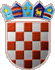 REPUBLIKA HRVATSKA KARLOVAČKA ŽUPANIJA GRAD OZALJTemeljem članka 7. Zakona o proračunu (Narodne novine broj 87/07, 136/12, 15/15) i članka 33. Statuta Grada Ozlja (Službeni glasnik Grada Ozlja 3/21-pročišćeni tekst), Gradsko vijeće Grada Ozlja na svojoj 3. sjednici održanoj 13.10.2021. godine, donosi:IZMJENE I DOPUNE PRORAČUNA GRADA OZLJA ZA 2021. GODINUNASLOVNICAOPĆI DIOČlanak 1.U Proračunu Grada Ozlja (Službeni glasnik Grada Ozlja 8/20, 4/21) članak 1. mijenja se i glasi: A. Račun prihoda i rashoda:RAČUN PRIHODA I RASHODARASPOLOŽIVA SREDSTAVA IZ PRETHODNIH GODINARAČUN FINANCIRANJAČlanak 2.Prihodi i rashodi te izdaci po proračunskim klasifikacijama utvrđeni u Računu prihoda i rashoda i Računu financiranja mijenjaju se kako slijedi:IZMJENE I DOPUNE PRORAČUNA GRADA OZLJA ZA 2021. GODINUPOSEBNI DIORačun/ Pozicija 1RAZDJEL001Opis2GRADSKO VIJEĆE, URED GRADONAČELNIKAR1.2021. -preraspodjela3873.083,00Povećanje/ smanjenje 4-84.684,00R2.2021.5788.399,00Indeks 5/3690,30%GLAVA00100 GRADSKO VIJEĆE, URED GRADONAČELNIKA873.083,00-84.684,00788.399,0090,30%Izv. 1	4	9Program1001Akt. A100110Izv. 132329Akt. A100111Izv. 132323329Akt. A100113Izv. 138381Akt. A100115Izv. 13232232332938381Akt. A100119Izv. 1	93636338REDOVNA DJELATNOST GRADSKOG VIJEĆA I UREDA GRADONAČELNIKAPOSLOVANJE GRADSKOG VIJEĆAFunkcija: 0111 Izvršna i zakonodavna tijelaMaterijalni rashodiOstali nespomenuti rashodi poslovanjaPOSLOVANJE UREDA GRADONAČELNIKAFunkcija: 0111 Izvršna i zakonodavna tijelaMaterijalni rashodiRashodi za uslugeOstali nespomenuti rashodi poslovanjaDONACIJE POLITIČKIM STRANKAMAFunkcija: 0111 Izvršna i zakonodavna tijelaOstali rashodiTekuće donacijePROVOĐENJE IZBORAFunkcija: 0111 Izvršna i zakonodavna tijelaMaterijalni rashodiRashodi za materijal i energiju Rashodi za uslugeOstali nespomenuti rashodi poslovanjaOstali rashodiTekuće donacijePOMOĆ GRADOVIMA PETRINJA, SISAK I GLINAFunkcija: 0911 Predškolsko obrazovanjePomoći dane u inozemstvo i unutar općeg proračunaPomoći unutar općeg proračunaOstali rashodi873.083,0093.000,0093.000,0093.000,00175.000,00175.000,0080.000,0095.000,0031.000,0031.000,0031.000,00371.000,00316.000,008.300,0013.700,00294.000,0055.000,0055.000,0053.083,0050.000,0050.000,003.083,00-84.684,000,000,000,00-2.542,00-2.542,000,00-2.542,00-7.500,00-7.500,00-7.500,00-74.642,00-64.799,00-65,00-3,00-64.731,00-9.843,00-9.843,000,000,000,000,00788.399,0093.000,0093.000,0093.000,00172.458,00172.458,0080.000,0092.458,0023.500,0023.500,0023.500,00296.358,00251.201,008.235,0013.697,00229.269,0045.157,0045.157,0053.083,0050.000,0050.000,003.083,0090,30%100,00%100,00%100,00%98,55%98,55%100,00%97,32%75,81%75,81%75,81%79,88%79,49%99,22%99,98%77,98%82,10%82,10%100,00%100,00%100,00%100,00%II. IZMJENE I DOPUNE PRORAČUNA GRADA OZLJA ZA 2021. GODINUPOSEBNI DIORačun/ Pozicija 132323Materijalni rashodiRashodi za uslugeOpis2R1.2021. -preraspodjela3128.000,00128.000,00Povećanje/ smanjenje 40,000,00R2.2021.5128.000,00128.000,00Indeks 5/36100,00%100,00%Akt. K401413Izv. 138386Akt. K401416Izv. 1	43636338386Akt. T401414Izv. 138386NABAVA KAMIONA ZA ODVOZ KOMUNALNOG OTPADAFunkcija: 0510 Gospodarenje otpadomOstali rashodiKapitalne pomoćiNABAVA SPREMNIKA ZA ODVOJENO PRIKUPLJANJE OTPADAFunkcija: 0510 Gospodarenje otpadomPomoći dane u inozemstvo i unutar općeg proračunaPomoći unutar općeg proračunaOstali rashodiKapitalne pomoćiNABAVA SUSTAVA ZA EVIDENCIJU-UPRAVLJANJE OTPADOMFunkcija: 0510 Gospodarenje otpadomOstali rashodiKapitalne pomoći90.526,5090.526,5090.526,50113.500,00113.500,00113.500,000,000,0028.000,0028.000,0028.000,00-12.901,50-12.901,50-12.901,50113.387,00-2.863,00-2.863,00116.250,00116.250,00-4.000,00-4.000,00-4.000,0077.625,0077.625,0077.625,00226.887,00110.637,00110.637,00116.250,00116.250,0024.000,0024.000,0024.000,0085,75%85,75%85,75%199,90%97,48%97,48%85,71%85,71%85,71%GLAVAIzv. 1	400202 PRORAČUNSKI KORISNIK: 27476- PUČKO OTVORENO UČILIŠTE273.712,5015.000,00288.712,50105,48%Izv.II. IZMJENE I DOPUNE PRORAČUNA GRADA OZLJA ZA 2021. GODINUPOSEBNI DIORačun/ Pozicija 1Akt. A201216Izv. 1	432323Akt. A201217LJEKARUŠAFunkcija: 0820 Službe kulture Materijalni rashodi Rashodi za uslugeETNO RIVER JAZZ FESTIVALOpis2R1.2021. -preraspodjela325.000,0025.000,0025.000,000,00Povećanje/ smanjenje 40,000,000,0015.000,00R2.2021.525.000,0025.000,0025.000,0015.000,00Indeks 5/36100,00%100,00%100,00%Izv.432323Funkcija: 0820 Službe kulture Materijalni rashodi Rashodi za usluge0,000,0015.000,0015.000,0015.000,0015.000,00GLAVAIzv.Program00203 PRORAČUNSKI KORISNIK: 42694-GRADSKA KNJIŽNICA I ČITAONICA I.BELOSTENACPOSLOVANJE GRADSKE KNJIŽNICE I ČITAONICE IVAN BELOSTENAC398.778,66398.778,66-5.765,30-5.765,30393.013,36393.013,3698,55%98,55%2013Akt. A201310Izv. 1	4 5	9313113123133232132232332934343Akt. K201311Izv. 1    3 4 5	94242242445OBAVLJANJE REDOVNE DJELATNOSTI GRADSKE KNJIŽNICE I ČITAONICEFunkcija: 0820 Službe kulture Rashodi za zaposlene PlaćeOstali rashodi za zaposlene Doprinosi na plaće Materijalni rashodiNaknade troškova zaposlenima Rashodi za materijal i energiju Rashodi za uslugeOstali nespomenuti rashodi poslovanjaFinancijski rashodiOstali financijski rashodiOPREMANJE KNJIŽNICE I ČITAONICEFunkcija: 0820 Službe kultureRashodi za nabavu proizvedene dugotrajne imovinePostrojenja i opremaKnjige, umjetnička djela i ostale izložbene vrijednostiRashodi za dodatna ulaganja na nefinancijskoj imovini341.538,66141.500,00116.500,005.000,0020.000,00199.538,6618.500,0023.200,00146.588,6611.250,00500,00500,0057.240,0035.240,006.000,0029.240,0022.000,00-7.852,800,000,000,000,00-7.852,800,00147,20-8.000,000,000,000,002.087,502.087,502.087,500,000,00333.685,86141.500,00116.500,005.000,0020.000,00191.685,8618.500,0023.347,20138.588,6611.250,00500,00500,0059.327,5037.327,508.087,5029.240,0022.000,0097,70%100,00%100,00%100,00%100,00%96,06%100,00%100,63%94,54%100,00%100,00%100,00%103,65%105,92%134,79%100,00%100,00%510Donacije271.600,0010.534,70282.134,70110Opći prihodi i primici18.474.025,00442.000,0018.916.025,00510Donacije271.600,0010.534,70282.134,70610Prihodi od prodaje nefin. imovine i naknada šteta10.000,0013.300,0023.300,00Članak 3.Ova Odluka o II. izmjenama i dopunama Proračuna Grada Ozlja za 2021. godinu stupa na snagu osmog dana od dana objave, a objavit će se u „Službenom glasniku“ Grada Ozlja.PREDSJEDNIK GRADSKOG VIJEĆA:Stjepan BasarKLASA:400-08/21-01/04 URBROJ:2133/05-01-21-01Dostaviti:Ministarstvo financija (e dostava: lokalni.proracuni@mfin.hr)Ministarstvo financija, Uprava za financijsko upravljanje, unutarnju reviziju i nadzor, Sektor za financijski i proračunski nadzor, Katančićeva 5, 10000 Zagreb, AR (uz izvadak zapisnika)Računovodstvo„Službeni glasnik“ Grada Ozljawww.ozalj.hrDokumentacijaPismohranaPLAN RAZVOJNIH PROGRAMA ZA 2021. - 2023. GODINU, R2.2021.12O B R A Z L O Ž E N J Eprijedloga II. izmjena i dopuna Proračuna Grada Ozlja za 2021. godinuGradsko vijeće Grada Ozlja na 26. sjednici održanoj dana 25.11.2020. godine usvojilo je Proračun Grada Ozlja za 2021. godinu s projekcijom za 2022.  i 2023. godinu („Službeni glasnik“ Grada Ozlja 8/20).Izmjene i dopune  proračuna Grada Ozlja za 2021. godinu usvojene su   na 28. sjednici Gradskog vijeća Grada Ozlja, održanoj dana 30.03.2021. godine („Službeni glasnik“ Grada Ozlja 4/21).Sukladno članku 7. Zakona o proračunu («Narodne novine» broj 87/08, 136/12, 15/15), proračun mora biti uravnotežen što znači da  svi  rashodi  i  izdaci moraju biti podmireni prihodima i primicima. Tijekom godine se može izvršiti novo uravnoteženje proračuna putem izmjena i dopuna proračuna, po istom postupku kao za donošenje proračuna.Godišnjim izvještajem o izvršenju proračuna za 2020. godinu, ostvaren je višak prihoda u iznosu od 8.908.904,19 kn za koji je je potrebno uravnotežiti proračun Grada Ozlja. Višak prihoda raspoređen je na slijedeći način:Grad Ozalj – višak od 8.938.910,95 knPučko otvoreno učilište Katarina Zrinska – manjak od 12,50 knGradska knjižnica i čitaonica Ivan Belostenac – višak od 2.428,68 knZavičajni muzej Ozalj – manjak od 4.766,53 knDječji vrtić Zvončić Ozalj – manjak od 27.656,41 kn.Obzirom da je Centar za gospodarenje otpadom Karlovačke županije – Kodos d.o.o., dana 27.01.2021. godine, izvršio povrat sredstava  uplaćenih  u  prethodnom razdoblju u iznosu od 13.097,57 kn, raspoloživi višak Grada Ozlja iz prethodnog razdoblja uvećava za utvrđeni iznos i sada iznosi 8.952.008,52 kn, odnosno ukupno raspoloživa sredstva iz prethodnog razdoblja utvrđuju se u iznosu od 8.922.001,76 kn.U vremenskom razdoblju od srpnja do rujna 2021. godine izvršen je povrat neutrošenih sredstva udruga civilnog društva, vjerskih zajednica i stipendije u iznosu od 7.550,53 kn stoga se iznos raspoloživog viška Grada Ozlja iz  prethodnog razdoblja uvećava za utvrđeni iznos i sada iznosi 8.959.559,05 kn, odnosno ukupno raspoloživa sredstva iz prethodnog razdoblja utvrđuju se u iznosu od 8.929.552,29 kn.Osim navedenog ukazala se potreba drugačijeg rasporeda rashoda za pojedine namjene od planiranog, te potreba uvođenja aktivnosti i projekata, ali  i osiguravanja završetka nužnih investicijskih projekata, stoga se predlažu II. izmjene i dopune Proračuna Grada Ozlja za 2021. godinu.Prijedlogom II. izmjena i dopuna Proračuna Grada Ozlja za 2021. godinu, planirani iznos prihoda uvećava se za 5,51% odnosno za iznos od 1.325.334,70 kn, te se ukupni prihodi predlažu u iznosu od 25.375.272,20 kn. Primici od zaduživanja na financijskom tržištu ne planiraju se u 2021. godini.Iznos rashoda planiran II. izmjenama i dopunama proračuna Grada Ozlja za 2021. godinu uvećava se za 4,06% odnosno za iznos od 1.332.885,23 kn, te   se predlaže u ukupnom iznosu od 34.157.724,49 kn. Izdaci se II. izmjenama i dopunama ne mijenjaju i iznose 147.100,00 kn. Sukladno navedenom, ukupni rashodi i izdaci planiraju se u iznosu od 34.304.824,49 kn.1Razlika između ukupnih prihoda i primitaka te rashoda i izdataka,  u  iznosu od 8.929.552,29 kn, predstavlja višak prihoda ostvaren u 2020. godini uključujući i korekcije rezultata u 2021. godini,  čime  se  uravnotežuje  proračun.Tablica 1: Struktura II. izmjena i dopuna proračuna Grada Ozlja za 2021. godinu prema ekonomskoj klasifikaciji:- u kunama i lipamaPRIHODI POSLOVANJAPrihode poslovanja čine prihodi od poreza, pomoći, prihodi od imovine, prihodi od administrativnih pristojbi, pristojbi po posebnim propisima i naknada, prihodi od prodaje roba, proizvoda i pružanja usluga, prihodi od kazni, prihodi od donacija te prihodi od nefinancijske imovine.Prihodi od poreza prijedlogom II. izmjena i dopuna proračuna Grada Ozlja za 2021. godinu uvećavaju se za 1.716.000,00 kn u odnosu na I. izmjene      i dopune Proračuna Grada Ozlja za 2021. godinu. Prihodi od poreza  na dohodak uvećavaju se za 1.516.000,00 kn i planiraju se u ukupnom iznosu od 15.794.000,00 kn (porez i prirez na dohodak od nesamostalnog rada uvećava   se za 2.366.000,00 kn i planira u iznosu ud 10.866.000,00 kn, porez i prirez na dohodak od imovine i imovinskih prava uvećava se za 50.000,00 kn i planira u ukupnom iznosu od 358.000,00 kn, povrat poreza i prireza na dohodak po godišnjoj prijavi uvećava se za 900.000,00 kn i planira u ukupnom iznosu od-2.000.000,00 kn. Povremeni porezi na imovinu – porez na promet nekretnina u uvećava se za 200.000,00 kn i planira u ukupnom iznosu od 400.000,00 kn).Pomoći u odnosu na Proračun Grada Ozlja za 2021. godinu, II. izmjenama i dopunama proračuna, umanjuju se za 743.500,00 kn te se planiraju u iznosu od 4.879.337,50 kn.Struktura prijedloga izmjena prihoda od pomoći je slijedeća:2Promjene kod planiranja prihoda od pomoći odnose se na planiranje prihoda pomoći iz drugih proračuna koji se umanjuju za 970.000,00  kn:  tekuće pomoći umanjuju se za iznos od 1.320.0000,00 kn (sredstva Karlovačke županije za potrebe poljoprivrede u iznosu od 20.000,00 kn i kompenzacijske mjere u iznosu od 1.300.000,00 kn). Kapitalne pomoći uvećavaju se za 350.000,00 kn (Ministarstvo regionalnog razvoja i fondova Europske unije za nogostup Jaškovo). Pomoći od izvanproračunskih korisnika uvećavaju se za 218.500,00 kn i planiraju u iznosu od 911.262,50 kn (sredstva Hrvatskog  zavoda za zapošljavanje uvećavaju se za 172.000,00 kn, za financiranje javnih radova, Fond za zaštitu okoliša i energetsku učinkovitost  za  nabavu  komunalne opreme 46.500,00). Pomoći proračunskim korisnicima iz proračuna koji im nije nadležan uvećavaju se za iznos od 8.000,00 kn i planiraju u iznosu od 103.200,00 kn. Tekuće pomoći proračunskim korisnicima iz proračuna koji im nije nadležan uvećavaju se za 10.200,00 kn (Gradska knjižnica i čitaonica Ivana   Belostenca   -6.000,00   kn,   Čaj   s   Edom;   Dječji   vrtić   Zvončić  Ozalj+1.200,00   kn   predškola,   Pučko   otvoreno   učilište   Katarina   Zrinska  Ozalj+15.000,00 kn). Kapitalne pomoći proračunskim korisnicima iz proračuna koji im nije nadležan umanjuju se za 2.200,00 kn (Gradska knjižnica i čitaonica Ivana Belostenca -3.000,00 kn, razglas; Dječji vrtić Zvončić Ozalj +800,00 kn, predškola).Prihodi od imovine prijedlogom II. izmjena i dopuna proračuna Grada Ozlja za 2021. godinu uvećavaju se za 26.000,00 kn i planiraju se u ukupnom iznosu od 376.500,00 kn. Prihodi od zakupa i iznajmljivanja imovine uvećavaju se za 10.000,00 kn dok se ostali prihodi od nefinancijske imovine (naknada za zadržavanje nezakonito izgrađenih zgrada) uvećavaju za 16.000,00 kn i planiraju u iznosu od 26.000,00 kn.Prihodi od administrativnih pristojbi, pristojbi po posebnim propisima i naknada prijedlogom II. izmjena i dopuna proračuna Grada Ozlja za 2021. godinu uvećavaju se za 306.000,00 kn i planiraju se u ukupnom iznosu od,00 kn (doprinosi za šume uvećavaju se za 80.000,00 kn, mjesni samodoprinos za 40.000,00 kn te 10% prihoda od naknada za uređenje voda za 26.000,00 kn). Prihodi od komunalnog doprinosa i komunalne naknade uvećavaju se za 160.000,00 kn (komunalni doprinos za 60.000,00 kn, komunalna naknada za 100.000,00 kn).Prihodi od prodaje proizvoda i roba i pruženih usluga te prihoda od donacija, koji se odnose na vlastite prihode proračunskih korisnika i sredstva donacija, uvećavaju se prijedlogom II. izmjena i dopuna proračuna za 2021.godinu za 10.534,70 kn i planiraju u iznosu od 303.134,70 kn. Odnose se na donacije Gradu (Crveni križ Ozalj za projekt Društveni centar Ozalj -600,00 kn) 7.900,00 Dječji vrtić Zvončić Ozalj te Gradska knjižnica i čitaonica Ivana Belostenca 3.234,70 kn).Kazne, upravne mjere i ostali prihodi, prijedlogom II. izmjena i dopuna proračuna Grada Ozlja za 2021. godinu se ne mijenjaju.3PRIHODI OD PRODAJE NEFINANCIJSKE IMOVINEPrijedlogom II. izmjena i dopuna proračuna Grada Ozlja za 2021. godinu ova vrsta prihoda uvećava se za 10.300,00 kn u odnosu na I. izmjene i dopune proračuna Grada Ozlja i planira se u ukupnom iznosu od 36.300,00 kn.  Uvećava se prihod od prodaje zemljišta za 12.000,00 kn, prihodi od prodaje stambenih objekata uvećavaju se za 8.300,00 kn dok se prihodi od stambenih objekata sa stanarskim pravom umanjuju za 10.000,00 kn.C. PRIMICI OD ZADUŽIVANJAPrimici od zaduživanja se ovim izmjenama i dopunama proračuna, kao niti izvornim proračunom, se ne planiraju.B. RASHODI PRORAČUNAizmjenama i dopunama proračuna Grada Ozlja za 2021.  godinu predlaže se uvećanje rashoda u iznosu od 1.332.885,23 kn, odnosno uvećanje   od 4,06%. Ukupno rashodi proračuna planiraju se u iznosu od 34.157.724,49  kn.RASHODI POSLOVANJAPrijedlogom II. izmjena i dopuna proračuna iznosi uvećanja/umanjenja te obrazloženja promjene iznosa pojedinih vrsta rashoda je slijedeće:Rashodi za zaposlene se uvećavaju se za iznos od 382.561,00 kn (5,49%) te se planiraju u iznosu od 7.355.720,52 kn. Povećanje rashoda u  Dječjem  vrtiću Zvončić Ozalj za 191.000,00 kn, povećanje rashoda Gradu Ozlju za 191.561,00 kn (javni radovi).Materijalni rashodi se u ukupnom iznosu uvećavaju za iznos od 1.230.056,29 kn (12,49%) te se planiraju u iznosu od 11.078.254,39 kn.naknade troškova zaposlenima - uvećavaju se za 24.450,09 kn i planiraju u iznosu od 485.629,98 kn (službena putovanja umanjuju se za 1.949,91 kn, uvećavaju se naknade za prijevoz s posla na posao za 21.000,00 kn, stručno usavršavanje za 5.400,00 kn).rashodi za materijal i energiju - umanjuju se za iznos od 54.117,80 kn i planiraju se u iznosu od 1.850.479,55 kn (umanjuju se rashodi za uredski materijal i ostale materijalne rashode u iznosu od 3.717,80 kn, namirnice za 30.400,00 kn, energija za 20.000,00 kn)rashodi za usluge –  uvećavaju  se  za  1.321.997,00  kn  i  planiraju  u  iznosu  od 7.955.292,86 kn (sredstva se uvećavaju za usluge  pošte  i  prijevoza  za  2.000,00 kn, usluge tekućeg i investicijskog održavanja za 1.269.000,00 kn (građevinski objekti 79.000,00 kn, postrojenje i oprema 100.000,00 kn, ostale usluge tekućeg i investicijskog  održavanja  –  nerazvrstane ceste  1.090.000,00  kn), usluge promidžbe i informiranja za 39.500,00 kn, komunalne usluge za 47.427,00 kn, intelektualne usluge za 27.000,00 kn, računalne usluge za  26.000,00 kn, a umanjuju  se  zdravstvene  i  veterinarske  usluge  za  88.000,00  kn te ostale usluge za 930,00 kn. Naknade troškova  osobama  izvan  radnog  odnosa uvećavaju se za 5.000,00 kn – Savjet mladih Grada Ozlja. Ostali nespomenuti rashodi umanjuju se za 67.273,00 kn (naknade za rad4predstavničkih i izvršnih tijela, povjerenstava i slično, a vezani  uz  lokalne  izbore umanjuju se za 72.588,00 kn, a ostali nespomenuti rashodi poslovanja uvećavaju se za 5.315,00 kn).Financijski rashodi se u odnosu na I. izmjene i dopune za 2021. godinu uvećavaju za 7.000,00 kn (bankarske usluge i usluge platnog prometa) i planiraju u iznosu od 66.100,00 kn.Subvencije se prijedlogom II. izmjena i dopuna proračuna Grada Ozlja za 2021. godinu uvećavaju za iznos od 278.597,94 kn i planiraju u iznosu od 943.024,50 kn (subvencije trgovačkim društvima u javnom sektoru uvećavaju  se za 218.128,94 kn (226.400,00 kn za Azelija Eko d.o.o., Kodos d.o.o.-8.271,06 kn), subvencije trgovačkim društvima izvan javnog sektora (Autotransport Karlovac- prijevoz srednjoškolaca iznad redovne odluke o financiranju) uvećavaju se za 469,00 kn, subvencije poljoprivrednicima i obrtnicima u Programima potpora u poljoprivredi te malom i srednjem poduzetništvu uvećavaju se za 60.000,00 kn.Pomoći dane u inozemstvo i unutar općeg proračuna ovim izmjenama i dopunama Proračuna uvećavaju se za 344.237,00 kn te se  planiraju  u ukupnom iznosu od 1.459.920,62 kn (Osnovna škola Slava Raškaj Ozalj 55.000,00 kn, Dom zdravlja Ozalj 292.100,00 kn te Azelija Eko d.o.o. -2.863,00 kn).Naknade građanima i kućanstvima na temelju osiguranja i druge naknade ovim izmjenama i dopunama Proračuna uvećavaju se za 51.531,00kn i planiraju se u iznosu od 1.239.531,00 kn (uvećavaju se rashodi za prijevoz učenika osnovne škole-iznad standarda za 32.000,00 kn, pomoć obiteljima i kućanstvima kroz Socijalni program za 30.000,00 kn, umanjuju se sredstva za prijevoz srednjoškolaca za 469,00 kn, te troškovi stanovanja za 10.000,00 kn).Ostali rashodi uvećavaju se za 172.070,50 kn i planiraju u iznosu od 3.250.465,29 kn. Sredstva tekućih donacija uvećavaju se za 72.657,00 kn (donacije u novcu) te kapitalne pomoći za 94.413,50 kn (5.000,00 kn dodjela pripadajućeg dijela zemljišta uz zgradu trgovačkom društvu AB Gradnja, Kodosd.o.o. -4.935,00 kn, Azelija Eko d.o.o za nabavu kamiona za odvoz komunalnog otpada -12.901,50 kn, nabava kompostera 116.250,00 kn, nabava sustava za evidenciju -4.000,00 kn).RASHODI ZA NABAVU NEFINANCIJSKE IMOVINERashodi za nabavu nefinancijske imovine, prema prijedlogu II. izmjena i dopuna proračuna Grada  Ozlja  za  2021.  godinu  umanjuju  se  za  1.133.168,50  kn te se planiraju u iznosu  od  8.764.708,17  kn.  Rashodi  za  nabavu neproizvedene imovine uvećavaju se za 110.00,00 kn (ostala prava – prava građenja) i planira se u iznosu  od  213.251,45  kn.  Rashodi  za  nabavu  proizvedene dugotrajne imovine umanjuju se za 1.243.168,50 kn od čega se sredstva za ceste umanjuju za 792.756,00 kn (cesta zona, cesta  kod  Dječjeg  vrtića), postrojenja i oprema uvećavaju se za 6.587,50 kn, uredska oprema i namještaj umanjuju se za 912,50 kn, komunikacijska oprema uvećava se za 3.000,00 kn, oprema za održavanje i  zaštitu  za  11.800,00  kn,  sportska  i glazbena oprema umanjuju se za 1.700,00 kn te uređaji, strojevi i oprema za5ostale namjene za 5.600,00 kn. Višegodišnji nasadi uvećavaju se za 40.000,00 kn. Ulaganja u nematerijalnu proizvedenu imovinu umanjuju se za 497.000,00 kn (94.000,00 kn prostorni plan te 403.000,00 kn glavni projekti).Rashodi za dodatna ulaganja na nefinancijskoj imovini ne mijenjaju  se ovim izmjenama i dopunama Proračuna.D. IZDACI ZA FINANCIJSKU IMOVINU I OTPLATE ZAJMOVAII. izmjenama i dopunama proračuna Grada Ozlja za 2021. godinu izdaci   za financijsku imovinu ne mijenjaju.OBRAZLOŽENJE POSEBNOG DIJELA II. IZMJENA I DOPUNA PRORAČUNA GRADA OZLJA ZA 2021. GODINUUsporedni	prikaz	Proračuna	i	novog	plana	rashoda,	obzirom	na nositelje/korisnike proračuna, te programe je slijedeći:Kao što je iz tablice vidljivo, prijedlogom II. izmjena i dopuna proračuna Grada Ozlja za 2021. godinu, planirano je uvećanje/smanjenje rashoda predviđenih u okviru:Razdjela 001: Gradsko vijeće, ured gradonačelnika6Razdjela 002: Jedinstveni upravni odjelPK Pučko otvoreno učilište Katarina Zrinska OzaljPK Gradska knjižnica i čitaonica Ivana Belostenca OzaljPK Dječji vrtić Zvončić Ozalj.Jedinstveni upravni odjelU razdjelu 001 Gradsko vijeće, ured gradonačelnika umanjuju se sredstva za provođenje programa redovne djelatnosti Gradskog vijeća i ureda  gradonačelnika za 84.684,00 kn i planiraju se u ukupnom iznosu od 788.399,00 kn (aktivnost A100111 Poslovanje ureda gradonačelnika umanjuje se za 2.542,00 kn i planira u iznosu od 172.458,00 kn, aktivnost A100113 Donacije političkim strankama umanjuju se za 7.500,00 kn i planiraju se u iznosu od 23.500,00 kn dok se aktivnost A100115 Provođenje izbora umanjuje za 74.642,00 kn i planira u iznosu od 296.358,00 kn).U razdjelu 002 Jedinstveni upravni odjel, prijedlogom II. izmjena i dopuna proračuna, ukupni planirani rashodi uvećavaju se za iznos od 1.417.569,23 kn i planiraju u ukupnom iznosu od 33.516.425,49 kn. Obzirom na proračunske korisnike i Programe, izmjene su slijedeće:Program javne uprave i administracije – uvećava se za 154.011,19 kn i planira se   u ukupnom iznosu od 4.448.285,61 kn. Aktivnost A201110  Rashodi  za  zaposlene uvećava se za 53.211,09 kn i planira se u ukupnom iznosu od 2.964.810,61 kn (ostali rashodi za zaposlene (otpremnine) 41.161,00 kn, naknade troškova osobama izvan radnog odnosa 5.000,00 kn – Savjet mladih Grada Ozlja, usluge platnog prometa 7.000,00 kn).Aktivnost A201111 Nabava sredstava,  proizvoda  i usluga za rad uprave  uvećava se za 99.000,00 kn i planira se u ukupnom iznosu  od  1.424.675,00  kn  (usluge pošte i prijevoza 5.000,00 kn, usluge tekućeg i investicijskog  održavanja  40.000,00 kn, usluge promidžbe 41.000,00 kn, intelektualne usluge 12.000,00 kn  te ostale usluge 1.000,00 kn).Aktivnost K201112 Opremanje javne uprave i administracije uvećava se  za 1.800,00 kn i planira se u iznosu od 58.800,00 kn (uredska oprema i namještaj umanjuje se za 6.000,00 kn,  komunikacijska oprema uvećava  se  za 3.000,00  kn, a oprema za održavanje i zaštitu 4.800,00 kn).Program javnih potreba u školstvu – uvećava se za  87.000,00  kn  i  planira  u  iznosu od 1.419.000,00 kn. Aktivnost A201710 Financiranje aktivnosti škola uvećava se za 87.000,00 kn i planira u ukupnom iznosu od 664.000,00  kn  (prijevoz učenika osnovne škole iznad standarda 32.000,00 kn, pomoći školi 55.000,00 kn).Program socijalne skrbi - uvećava se za 10.000,00 kn i planira  se  u  ukupnom iznosu od 366.000,00 kn. Aktivnost A201810 Pomoć socijalno ugroženim kategorijama stanovništva uvećava se za 20.000,00 kn i planira u iznosu od 366.000,00 kn (pomoć obiteljima i kućanstvima) dok se aktivnost A201811 Interventne mjere – Covid 19 umanjuju za ukupan planirani  iznos  od 10.000,00 kn.Program razvoj civilnog društva uvećava se za 391.500,00 kn i planira se  u  iznosu od 1.224.700,00 kn. U aktivnosti A201910 Financiranje udruga civilnog7društva i  ostalih  organizacija  sredstva  se  uvećavaju  za  392.100,00  kn  i  planira  se u iznosu od 966.600,00 kn (pomoć Domu zdravlja Ozalj za potrebe financiranja specijalizacije  liječnika  opće  medicine  sredstva  se  umanjuju   za   111.900,00   kn  zbog porodiljnog/rodiljnog dopusta liječnice, a osiguravaju se sredstva u iznosu od 404.000,00 kn na ime završetka radova na rekonstrukciji Doma zdravlja Ozalj). Sredstva za vjerske zajednice uvećavaju se za 100.000,00 kn. Aktivnost A201911 Društveni centar Ozalj umanjuje se za iznos od 600,00 kn i planira se u iznosu od 258.100,00 kn  (dar  djeci  službenice  na  projektu,  nositelj  projekta  Crveni  križ  Ozalj).Program poticanja razvoja turizma – uvećava se  za  iznos  od  29.531,00  kn  i planira se u iznosu od 930.031,00 kn (sredstva namijenjena  TZP  Kupa  u aktivnosti A301410 Financiranje rada turističke zajednice, uvećavaju se za 20.000,00 kn i planira se u ukupnom iznosu od 133.000,00 kn, a aktivnost K301423 Pješačka poučna staza u Ozlju uvećava se za 9.531,00 kn i planira  u iznosu od 747.031,00 kn).Program razvoja malog i srednjeg poduzetništva – uvećava se za 40.000,00 kn i planira se u ukupnom iznosu od 140.000,00 kn.Program upravljanja imovinom uvećava se za 98.000,00 kn i  planira  se  u ukupnom iznosu od 1.023.762,50 kn. Aktivnost K301819 Smart city koncept uvećava se za 26.000,00 kn na ime održavanja sustava i planira se u iznosu 671.762,50 kn. Aktivnost T301810 Investicijsko održavanje stambenih i poslovnih objekata uvećava se za 72.000,00 kn i planira u iznosu od 252.000,00 kn.Program izrada planske dokumentacije umanjuje se za 94.000,00 kn i planira se u iznosu od 286.000,00 kn. Sredstva se umanjuju u aktivnosti K301911 Ažuriranje prostornog plana Grada Ozlja.Program izgradnje komunalne  infrastrukture  umanjuje  se  za  iznos  od  692.287,00 kn i planira se u ukupnom iznosu od 5.120.636,17 kn.  Aktivnost  K401111 Projekt izgradnje poduzetničke zone Lug umanjuje se za iznos od 841.000,00 kn i planira u iznosu od 300.000,00 kn (cesta u Zoni), aktivnost K401115 Izgradnja javnih površina uvećava se za 20.000,00 kn i planira u iznosu od 90.000,00 kn – nadstrešnice, aktivnost K401131 Izgradnja oborinske odvodnje uvodi se u iznosu od 10.000,00 kn na ime ostali prava građenja, aktivnost  K401147 Izgradnja nogostupa Zajačko Selo umanjuje se za iznos 1.287,00 kn i planira u iznosu od 10.713,00 kn (projekt završen) dok se sredstva za aktivnost K401148 Izgradnja parkirališta kraj dječjeg vrtića uvećava za 20.000,00 kn i planira u iznosu od 906.000,00 kn (nadzor gradnje). Uvodi se i aktivnost K401149 Izgradnja sportskog i dječjeg igrališta Vivodina u iznosu od 100.000,00 kn.Program prostornog planiranja i uređenja grada – rashodi se umanjuju za 391.000,00 kn i planiraju u ukupnom iznosu od 670.871,15 kn. Sredstva se uvećavaju u aktivnosti A401210 Priprema i provođenje projekata za iznos od 7.000,00 kn i planiraju se u iznosu od 222.619,70 kn (geodetsko-katastarske usluge) te u aktivnosti K401211 Nabava imovine i izrada projektne dokumentacije rashodi se umanjuju za 398.000,00 kn i planiraju se u iznosu od 448.251,45 kn (izrada glavnih projekata, kapitalne pomoći trgovačkim društvima – zemljište pripadajuće zgradi).8Program održavanja komunalne infrastrukture - rashodi se uvećavaju za 1.322.000,00 kn i planiraju u ukupnom iznosu od 6.336.639,89 kn. Sredstva se uvećavaju u aktivnosti A401310 Održavanje javne rasvjete u iznosu od 40.000,00 kn i planiraju se u ukupnom iznosu od 994.000,00 kn (usluge tekućeg i investicijskog održavanja), aktivnost A401311 Održavanje nerazvrstanih cesta uvećava se za 1.040.000,00 kn i planira se u ukupnom iznosu od 3.170.000,00 kn, aktivnost A401312 Održavanje javnih površina uvećava se za 242.000,00 kn i planira se u ukupnom iznosu od 1.762.639,89 kn (javni radovi 172.000,00 kn, zimska služba 30.000,00 kn, višegodišnji nasadi 40.000,00 kn). Program zaštite okoliša - uvećava se za 269.679,44 kn i planira se u ukupnom iznosu od 1.341.212,79 kn. Aktivnost A401410 Zaštita okoliša umanjuje se za 40.000,00 kn i planira s u iznosu od 200.000,00 kn, aktivnost A401411 Gospodarenje otpadom uvećava se za 226.400,00 kn i planira se u iznosu od 287.650,00 kn (Azelija Eko d.o.o.), aktivnost A401412 Upravljanje Centrom za gospodarenje otpadom Karlovačke županije umanjuje se za 13.206,06 kn i planira u iznosu od 397.050,79 kn, aktivnost K401413 Nabava kamiona za odvoz komunalnog otpada umanjuje se za 12.901,50 kn i planira se u iznosu od 77.625,00 kn (nabava završena), aktivnost K401416 Nabava spremnika za odvojeno prikupljanje otpada uvećava se za 113.387,00 kn i planira se u iznosu od 226.887,00 kn te se aktivnost T401414 Nabava sustava za evidenciju – upravljanje otpadom umanjuje za 4.000,00 kn i planira se u iznosu 24.000,00 kn (nabava završena).PK Pučko otvoreno učilište  Katarina  Zrinska  -  financijski  plan  POU  uvećava  se  za 15.000,00 kn i planira u  ukupnom  iznosu  od  288.712,50  kn.  Aktivnost A201217 Etno river jazz festival uvodi se u iznosu od 15.000,00 kn – sredstva državnog proračuna.PK Gradska knjižnica i čitaonica Ivana Belostenca - financijski plan Gradske knjižnice umanjuje  se  za  5.765,30  kn  i  planira  u  ukupnom  iznosu  od 393.013,36 kn. Aktivnost A201310 Obavljanje redovne djelatnosti  Gradske knjižnice i čitaonice umanjuje se za 7.852,80 kn i planira se u iznosu  od  333.685,86 kn (rashodi za uredski materijal i ostali materijalni rashodi uvećavaju se za 147,20 kn (donacija), intelektualne usluge – ugovori o djelu umanjuju se za 8.000,00 kn). U aktivnosti K201311 Opremanje knjižnice i čitaonice sredstva se uvećavaju za 2.087,50 kn (uredska oprema uvećava se za 3.087,50 – donacija, glazbena oprema umanjuje se za 1.000,00 kn).PK Dječji vrtić Zvončić Ozalj – financijski plan  Dječjeg  vrtića  Zvončić  Ozalj uvećava se za iznos od 183.900,00 kn i  planira  u  ukupnom  iznosu  od  5.120.265,32 kn. Aktivnost A201510  Obavljanje  redovne  djelatnosti  DV  uvećava se za iznos od 173.200,00 kn (uvećavaju se plaće za 150.000,00 kn, doprinosi na plaće za 24.000,00 kn, stručno usavršavanje zaposlenika za 4.400,00 kn,  umanjuju se rashodi za službena putovanja za 1.000,00 kn, uredski materijal i ostali materijalni rashodi za 3.800,00 kn, namirnice za 30.400,00 kn, energija za 20.000,00 kn. Rashodi za usluge tekućeg i investicijskog održavanja uvećavaju se za 40.000,00 kn, zdravstvene i veterinarske usluge za 2.000,00 kn dok se umanjuju rashodi za komunalne usluge za 5.000,00 kn te  rashodi  za  ostale  usluge za 1.000,00 kn. ). U aktivnosti K201511 Opremanje DVZO sredstva se uvećavaju za iznos od 10.700,00 kn i planiraju se u  ukupnom  iznosu  od 142.514,32 kn (uredska oprema i namještaj uvećava se za 2.000,00 kn, oprema9za održavanje i zaštitu za 7.000,00 kn, oprema za 2.400,00 kn dok se glazbena oprema umanjuje za 700,00 kn.10Prihodi poslovanja24.023.937,50 kn1.315.034,70 kn25.338.972,20 knPrihodi od prodaje nefinancijske imovine26.000,00 kn10.300,00 kn36.300,00 knUKUPNO PRIHODA24.049.937,50 kn1.325.334,70 kn25.375.272,20 knRashodi poslovanja22.926.962,59 kn2.466.053,73 kn25.393.016,32 knRashodi za nabavu nefinancijske imovine9.897.876,67 kn-1.133.168,50 kn8.764.708,17 knUKUPNO RASHODARAZLIKA VIŠAK/MANJAK32.824.839,26 kn1.332.885,23 kn34.157.724,49 knUKUPNO RASHODARAZLIKA VIŠAK/MANJAK-8.774.901,76 kn-7.550,53 kn-8.782.452,29 knUkupan donos viška/manjka iz prethodnih godina8.922.001,76 kn7.550,53 kn8.929.552,29 knDio koji će se rasporediti/pokriti u razdoblju8.922.001,76 kn7.550,53 kn8.929.552,29 knPrimici od financijske imovine i zaduživanja0,00 kn0,00 kn0,00 knIzdaci za financijsku imovinu i otplate zajmova147.100,00 kn0,00 kn147.100,00 knNETO FINANCIRANJE-147.100,00 kn0,00 kn-147.100,00 knVIŠAK/MANJAK + NETO FINANCIRANJE + RASPOLOŽIVA SREDSTVA IZ PRETHODNIH GODINA0,00 kn0,00 kn0,00 knIZMJENE I DOPUNE PRORAČUNA GRADA OZLJA ZA 2021. GODINUA. RAČUN PRIHODA I RASHODA - PRIHODIIZMJENE I DOPUNE PRORAČUNA GRADA OZLJA ZA 2021. GODINUA. RAČUN PRIHODA I RASHODA - PRIHODIIZMJENE I DOPUNE PRORAČUNA GRADA OZLJA ZA 2021. GODINUA. RAČUN PRIHODA I RASHODA - PRIHODIIZMJENE I DOPUNE PRORAČUNA GRADA OZLJA ZA 2021. GODINUA. RAČUN PRIHODA I RASHODA - PRIHODIIZMJENE I DOPUNE PRORAČUNA GRADA OZLJA ZA 2021. GODINUA. RAČUN PRIHODA I RASHODA - PRIHODIIZMJENE I DOPUNE PRORAČUNA GRADA OZLJA ZA 2021. GODINUA. RAČUN PRIHODA I RASHODA - PRIHODIIZMJENE I DOPUNE PRORAČUNA GRADA OZLJA ZA 2021. GODINUA. RAČUN PRIHODA I RASHODA - PRIHODIRačun/ Pozicija1Račun/ Pozicija1Opis2R1.2021. -preraspodjela3Povećanje/ smanjenje4R2.2021.5Indeks 5/366Prihodi poslovanja24.023.937,501.315.034,7025.338.972,20105,47%61Prihodi od poreza14.758.000,001.716.000,0016.474.000,00111,63%611Porez i prirez na dohodak14.278.000,001.516.000,0015.794.000,00110,62%613Porezi na imovinu375.000,00200.000,00575.000,00153,33%614Porezi na robu i usluge105.000,000,00105.000,00100,00%63Pomoći iz inozemstva i od subjekata unutar općeg proračuna5.622.837,50-743.500,004.879.337,5086,78%632Pomoći od međunarodnih organizacija te institucija i tijela EU0,000,000,00633Pomoći proračunu iz drugih proračuna4.409.831,25-970.000,003.439.831,2578,00%634Pomoći od izvanproračunskih korisnika692.762,50218.500,00911.262,50131,54%636Pomoći proračunskim korisnicima iz proračuna koji im nije nadležan95.200,008.000,00103.200,00108,40%638Pomoći temeljem prijenosa EU sredstava425.043,750,00425.043,75100,00%64Prihodi od imovine350.500,0026.000,00376.500,00107,42%641Prihodi od financijske imovine2.000,000,002.000,00100,00%642Prihodi od nefinancijske imovine348.500,0026.000,00374.500,00107,46%65Prihodi od upravnih i administrativnih pristojbi, pristojbi po posebnim propisima i naknada2.997.000,00306.000,003.303.000,00110,21%651Upravne i administrativne pristojbe43.000,000,0043.000,00100,00%652Prihodi po posebnim propisima1.684.000,00146.000,001.830.000,00108,67%653Komunalni doprinosi i naknade1.270.000,00160.000,001.430.000,00112,60%66Prihodi od prodaje proizvoda i roba te pruženih usluga i prihodi od donacija292.600,0010.534,70303.134,70103,60%661Prihodi od prodaje proizvoda i robe te pruženih usluga21.000,000,0021.000,00100,00%663Donacije od pravnih i fizičkih osoba izvan opće države271.600,0010.534,70282.134,70103,88%68Kazne, upravne mjere i ostali prihodi3.000,000,003.000,00100,00%681Kazne i upravne mjere3.000,000,003.000,00100,00%7Prihodi od prodaje nefinancijske imovine26.000,0010.300,0036.300,00139,62%71Prihodi od prodaje neproizvedene dugotrajne imovine11.000,0012.000,0023.000,00209,09%711Prihodi od prodaje materijalne imovine - prirodnih bogatstava11.000,0012.000,0023.000,00209,09%72Prihodi od prodaje proizvedene dugotrajne imovine15.000,00-1.700,0013.300,0088,67%IZMJENE I DOPUNE PRORAČUNA GRADA OZLJA ZA 2021. GODINUA. RAČUN PRIHODA I RASHODA - PRIHODIIZMJENE I DOPUNE PRORAČUNA GRADA OZLJA ZA 2021. GODINUA. RAČUN PRIHODA I RASHODA - PRIHODIIZMJENE I DOPUNE PRORAČUNA GRADA OZLJA ZA 2021. GODINUA. RAČUN PRIHODA I RASHODA - PRIHODIIZMJENE I DOPUNE PRORAČUNA GRADA OZLJA ZA 2021. GODINUA. RAČUN PRIHODA I RASHODA - PRIHODIIZMJENE I DOPUNE PRORAČUNA GRADA OZLJA ZA 2021. GODINUA. RAČUN PRIHODA I RASHODA - PRIHODIIZMJENE I DOPUNE PRORAČUNA GRADA OZLJA ZA 2021. GODINUA. RAČUN PRIHODA I RASHODA - PRIHODIIZMJENE I DOPUNE PRORAČUNA GRADA OZLJA ZA 2021. GODINUA. RAČUN PRIHODA I RASHODA - PRIHODIRačun/ Pozicija1Račun/ Pozicija1Opis2R1.2021. -preraspodjela3Povećanje/ smanjenje4R2.2021.5Indeks 5/36721Prihodi od prodaje građevinskih objekata15.000,00-1.700,0013.300,0088,67%UKUPNO24.049.937,501.325.334,7025.375.272,20105,51%II. IZMJENE I DOPUNE PRORAČUNA GRADA OZLJA ZA 2021. GODINURASPOLOŽIVA SREDSTVA IZ PRETHODNOG RAZDOBLJAII. IZMJENE I DOPUNE PRORAČUNA GRADA OZLJA ZA 2021. GODINURASPOLOŽIVA SREDSTVA IZ PRETHODNOG RAZDOBLJAII. IZMJENE I DOPUNE PRORAČUNA GRADA OZLJA ZA 2021. GODINURASPOLOŽIVA SREDSTVA IZ PRETHODNOG RAZDOBLJAII. IZMJENE I DOPUNE PRORAČUNA GRADA OZLJA ZA 2021. GODINURASPOLOŽIVA SREDSTVA IZ PRETHODNOG RAZDOBLJAII. IZMJENE I DOPUNE PRORAČUNA GRADA OZLJA ZA 2021. GODINURASPOLOŽIVA SREDSTVA IZ PRETHODNOG RAZDOBLJAII. IZMJENE I DOPUNE PRORAČUNA GRADA OZLJA ZA 2021. GODINURASPOLOŽIVA SREDSTVA IZ PRETHODNOG RAZDOBLJAII. IZMJENE I DOPUNE PRORAČUNA GRADA OZLJA ZA 2021. GODINURASPOLOŽIVA SREDSTVA IZ PRETHODNOG RAZDOBLJARačun/ Pozicija1Račun/ Pozicija1Opis2R1.2021. -preraspodjela3Povećanje/ smanjenje4R2.2021.5Indeks 5/369Vlastiti izvori8.922.001,767.550,538.929.552,29100,08%92Rezultat poslovanja8.922.001,767.550,538.929.552,29100,08%922Višak/manjak prihoda8.922.001,767.550,538.929.552,29100,08%UKUPNO8.922.001,767.550,538.929.552,29100,08%IZMJENE I DOPUNE PRORAČUNA GRADA OZLJA ZA 2021. GODINUA. RAČUN PRIHODA I RASHODA - RASHODIIZMJENE I DOPUNE PRORAČUNA GRADA OZLJA ZA 2021. GODINUA. RAČUN PRIHODA I RASHODA - RASHODIIZMJENE I DOPUNE PRORAČUNA GRADA OZLJA ZA 2021. GODINUA. RAČUN PRIHODA I RASHODA - RASHODIIZMJENE I DOPUNE PRORAČUNA GRADA OZLJA ZA 2021. GODINUA. RAČUN PRIHODA I RASHODA - RASHODIIZMJENE I DOPUNE PRORAČUNA GRADA OZLJA ZA 2021. GODINUA. RAČUN PRIHODA I RASHODA - RASHODIIZMJENE I DOPUNE PRORAČUNA GRADA OZLJA ZA 2021. GODINUA. RAČUN PRIHODA I RASHODA - RASHODIIZMJENE I DOPUNE PRORAČUNA GRADA OZLJA ZA 2021. GODINUA. RAČUN PRIHODA I RASHODA - RASHODIRačun/ Pozicija1Račun/ Pozicija1Opis2R1.2021. -preraspodjela3Povećanje/ smanjenje4R2.2021.5Indeks 5/363Rashodi poslovanja22.926.962,592.466.053,7325.393.016,32110,76%31Rashodi za zaposlene6.973.159,52382.561,007.355.720,52105,49%311Plaće5.689.049,52271.800,005.960.849,52104,78%312Ostali rashodi za zaposlene346.600,0057.561,00404.161,00116,61%313Doprinosi na plaće937.510,0053.200,00990.710,00105,67%32Materijalni rashodi9.848.198,101.230.056,2911.078.254,39112,49%321Naknade troškova zaposlenima461.179,8924.450,09485.629,98105,30%322Rashodi za materijal i energiju1.904.597,35-54.117,801.850.479,5597,16%323Rashodi za usluge6.633.295,861.321.997,007.955.292,86119,93%324Naknade troškova osobama izvan radnog odnosa9.000,005.000,0014.000,00155,56%329Ostali nespomenuti rashodi poslovanja840.125,00-67.273,00772.852,0091,99%34Financijski rashodi59.100,007.000,0066.100,00111,84%342Kamate za primljene zajmove16.000,000,0016.000,00100,00%343Ostali financijski rashodi43.100,007.000,0050.100,00116,24%35Subvencije664.426,56278.597,94943.024,50141,93%351Subvencije trgovačkim društvima u javnom sektoru34.426,56218.128,94252.555,50733,61%352Subvencije trgovačkim društvima, zadrugama, poljoprivrednicima i obrtnicima izvan javnog sektora630.000,0060.469,00690.469,00109,60%36Pomoći dane u inozemstvo i unutar općeg proračuna1.115.683,62344.237,001.459.920,62130,85%363Pomoći unutar općeg proračuna470.683,62-2.863,00467.820,6299,39%366Pomoći proračunskim korisnicima drugih proračuna645.000,00347.100,00992.100,00153,81%37Naknade građanima i kućanstvima na temelju osiguranja i druge naknade1.188.000,0051.531,001.239.531,00104,34%372Ostale naknade građanima i kućanstvima iz proračuna1.188.000,0051.531,001.239.531,00104,34%38Ostali rashodi3.078.394,79172.070,503.250.465,29105,59%381Tekuće donacije1.530.633,0072.657,001.603.290,00104,75%382Kapitalne donacije889.155,000,00889.155,00100,00%383Kazne, penali i naknade štete103.000,000,00103.000,00100,00%386Kapitalne pomoći555.606,7999.413,50655.020,29117,89%IZMJENE I DOPUNE PRORAČUNA GRADA OZLJA ZA 2021. GODINUA. RAČUN PRIHODA I RASHODA - RASHODIIZMJENE I DOPUNE PRORAČUNA GRADA OZLJA ZA 2021. GODINUA. RAČUN PRIHODA I RASHODA - RASHODIIZMJENE I DOPUNE PRORAČUNA GRADA OZLJA ZA 2021. GODINUA. RAČUN PRIHODA I RASHODA - RASHODIIZMJENE I DOPUNE PRORAČUNA GRADA OZLJA ZA 2021. GODINUA. RAČUN PRIHODA I RASHODA - RASHODIIZMJENE I DOPUNE PRORAČUNA GRADA OZLJA ZA 2021. GODINUA. RAČUN PRIHODA I RASHODA - RASHODIIZMJENE I DOPUNE PRORAČUNA GRADA OZLJA ZA 2021. GODINUA. RAČUN PRIHODA I RASHODA - RASHODIIZMJENE I DOPUNE PRORAČUNA GRADA OZLJA ZA 2021. GODINUA. RAČUN PRIHODA I RASHODA - RASHODIRačun/ Pozicija1Račun/ Pozicija1Opis2R1.2021. -preraspodjela3Povećanje/ smanjenje4R2.2021.5Indeks 5/364Rashodi za nabavu nefinancijske imovine9.897.876,67-1.133.168,508.764.708,1788,55%41Rashodi za nabavu neproizvedene imovine103.251,45110.000,00213.251,45206,54%411Materijalna imovina - prirodna bogatstva73.251,450,0073.251,45100,00%412Nematerijalna imovina30.000,00110.000,00140.000,00466,67%42Rashodi za nabavu proizvedene dugotrajne imovine9.006.898,21-1.243.168,507.763.729,7186,20%421Građevinski objekti6.775.402,39-792.756,005.982.646,3988,30%422Postrojenja i oprema351.493,326.587,50358.080,82101,87%424Knjige, umjetnička djela i ostale izložbene vrijednosti69.240,000,0069.240,00100,00%425Višegodišnji nasadi i osnovno stado25.000,0040.000,0065.000,00260,00%426Nematerijalna proizvedena imovina1.785.762,50-497.000,001.288.762,5072,17%45Rashodi za dodatna ulaganja na nefinancijskoj imovini787.727,010,00787.727,01100,00%451Dodatna ulaganja na građevinskim objektima782.000,000,00782.000,00100,00%454Dodatna ulaganja za ostalu nefinancijsku imovinu5.727,010,005.727,01100,00%UKUPNO32.824.839,261.332.885,2334.157.724,49104,06%II. IZMJENE I DOPUNE PRORAČUNA GRADA OZLJA ZA 2021. GODINUB. RAČUN FINANCIRANJAII. IZMJENE I DOPUNE PRORAČUNA GRADA OZLJA ZA 2021. GODINUB. RAČUN FINANCIRANJAII. IZMJENE I DOPUNE PRORAČUNA GRADA OZLJA ZA 2021. GODINUB. RAČUN FINANCIRANJAII. IZMJENE I DOPUNE PRORAČUNA GRADA OZLJA ZA 2021. GODINUB. RAČUN FINANCIRANJAII. IZMJENE I DOPUNE PRORAČUNA GRADA OZLJA ZA 2021. GODINUB. RAČUN FINANCIRANJAII. IZMJENE I DOPUNE PRORAČUNA GRADA OZLJA ZA 2021. GODINUB. RAČUN FINANCIRANJAII. IZMJENE I DOPUNE PRORAČUNA GRADA OZLJA ZA 2021. GODINUB. RAČUN FINANCIRANJARačun/ Pozicija1Račun/ Pozicija1Opis2R1.2021. -preraspodjela3Povećanje/ smanjenje4R2.2021.5Indeks 5/365Izdaci za financijsku imovinu i otplate zajmova147.100,000,00147.100,00100,00%54Izdaci za otplatu glavnice primljenih zajmova147.100,000,00147.100,00100,00%542Otplata glavnice primljenih zajmova od banaka i ostalih financijskih institucija u javnom sektoru147.100,000,00147.100,00100,00%UKUPNO147.100,000,00147.100,00100,00%II. IZMJENE I DOPUNE PRORAČUNA GRADA OZLJA ZA 2021. GODINUPOSEBNI DIOII. IZMJENE I DOPUNE PRORAČUNA GRADA OZLJA ZA 2021. GODINUPOSEBNI DIOII. IZMJENE I DOPUNE PRORAČUNA GRADA OZLJA ZA 2021. GODINUPOSEBNI DIOII. IZMJENE I DOPUNE PRORAČUNA GRADA OZLJA ZA 2021. GODINUPOSEBNI DIOII. IZMJENE I DOPUNE PRORAČUNA GRADA OZLJA ZA 2021. GODINUPOSEBNI DIOII. IZMJENE I DOPUNE PRORAČUNA GRADA OZLJA ZA 2021. GODINUPOSEBNI DIOII. IZMJENE I DOPUNE PRORAČUNA GRADA OZLJA ZA 2021. GODINUPOSEBNI DIOII. IZMJENE I DOPUNE PRORAČUNA GRADA OZLJA ZA 2021. GODINUPOSEBNI DIOII. IZMJENE I DOPUNE PRORAČUNA GRADA OZLJA ZA 2021. GODINUPOSEBNI DIOII. IZMJENE I DOPUNE PRORAČUNA GRADA OZLJA ZA 2021. GODINUPOSEBNI DIOII. IZMJENE I DOPUNE PRORAČUNA GRADA OZLJA ZA 2021. GODINUPOSEBNI DIOII. IZMJENE I DOPUNE PRORAČUNA GRADA OZLJA ZA 2021. GODINUPOSEBNI DIOII. IZMJENE I DOPUNE PRORAČUNA GRADA OZLJA ZA 2021. GODINUPOSEBNI DIOII. IZMJENE I DOPUNE PRORAČUNA GRADA OZLJA ZA 2021. GODINUPOSEBNI DIOII. IZMJENE I DOPUNE PRORAČUNA GRADA OZLJA ZA 2021. GODINUPOSEBNI DIOII. IZMJENE I DOPUNE PRORAČUNA GRADA OZLJA ZA 2021. GODINUPOSEBNI DIORačun/ Pozicija1Račun/ Pozicija1Račun/ Pozicija1Račun/ Pozicija1Račun/ Pozicija1Račun/ Pozicija1Račun/ Pozicija1Račun/ Pozicija1Račun/ Pozicija1Račun/ Pozicija1Račun/ Pozicija1Opis2R1.2021. -preraspodjela3Povećanje/ smanjenje4R2.2021.5Indeks 5/36381381381381381Tekuće donacije3.083,000,003.083,00100,00%Akt. A100120Akt. A100120Akt. A100120Akt. A100120Akt. A100120Akt. A100120Akt. A100120Akt. A100120Akt. A100120Akt. A100120Akt. A100120ŠTETE OD POTRESAFunkcija: 0620 Razvoj zajednice150.000,000,00150.000,00100,00%Izv.4ŠTETE OD POTRESAFunkcija: 0620 Razvoj zajednice150.000,000,00150.000,00100,00%3232323232Materijalni rashodi117.000,000,00117.000,00100,00%323323323323323Rashodi za usluge117.000,000,00117.000,00100,00%3838383838Ostali rashodi33.000,000,0033.000,00100,00%383383383383383Kazne, penali i naknade štete33.000,000,0033.000,00100,00%RAZDJEL	JEDINSTVENI UPRAVNI ODJEL002RAZDJEL	JEDINSTVENI UPRAVNI ODJEL002RAZDJEL	JEDINSTVENI UPRAVNI ODJEL002RAZDJEL	JEDINSTVENI UPRAVNI ODJEL002RAZDJEL	JEDINSTVENI UPRAVNI ODJEL002RAZDJEL	JEDINSTVENI UPRAVNI ODJEL002RAZDJEL	JEDINSTVENI UPRAVNI ODJEL002RAZDJEL	JEDINSTVENI UPRAVNI ODJEL002RAZDJEL	JEDINSTVENI UPRAVNI ODJEL002RAZDJEL	JEDINSTVENI UPRAVNI ODJEL002RAZDJEL	JEDINSTVENI UPRAVNI ODJEL002RAZDJEL	JEDINSTVENI UPRAVNI ODJEL00232.098.856,261.417.569,2333.516.425,49104,42%GLAVA	00201GLAVA	00201GLAVA	00201GLAVA	00201GLAVA	00201GLAVA	00201GLAVA	00201GLAVA	00201GLAVA	00201GLAVA	00201GLAVA	00201JEDINSTVENI UPRAVNI ODJEL25.671.672,421.224.434,5326.896.106,95104,77%Izv.134569JEDINSTVENI UPRAVNI ODJEL25.671.672,421.224.434,5326.896.106,95104,77%Program2011Program2011Program2011Program2011Program2011Program2011Program2011Program2011Program2011Program2011Program2011JAVNA UPRAVA I ADMINISTRACIJA4.294.274,52154.011,094.448.285,61103,59%Akt. A201110Akt. A201110Akt. A201110Akt. A201110Akt. A201110Akt. A201110Akt. A201110Akt. A201110Akt. A201110Akt. A201110Akt. A201110RASHODI ZA ZAPOSLENEFunkcija: 0111 Izvršna i zakonodavna tijela2.911.599,5253.211,092.964.810,61101,83%Izv.149RASHODI ZA ZAPOSLENEFunkcija: 0111 Izvršna i zakonodavna tijela2.911.599,5253.211,092.964.810,61101,83%3131313131Rashodi za zaposlene2.466.499,5241.161,002.507.660,52101,67%311311311311311Plaće2.014.299,520,002.014.299,52100,00%312312312312312Ostali rashodi za zaposlene125.200,0041.161,00166.361,00132,88%313313313313313Doprinosi na plaće327.000,000,00327.000,00100,00%3232323232Materijalni rashodi404.000,005.050,09409.050,09101,25%321321321321321Naknade troškova zaposlenima187.000,0050,09187.050,09100,03%323323323323323Rashodi za usluge46.000,000,0046.000,00100,00%324324324324324Naknade troškova osobama izvan radnog odnosa7.000,005.000,0012.000,00171,43%329329329329329Ostali nespomenuti rashodi poslovanja164.000,000,00164.000,00100,00%3434343434Financijski rashodi41.100,007.000,0048.100,00117,03%343343343343343Ostali financijski rashodi41.100,007.000,0048.100,00117,03%Akt. A201111Akt. A201111Akt. A201111Akt. A201111Akt. A201111Akt. A201111Akt. A201111Akt. A201111Akt. A201111Akt. A201111Akt. A201111NABAVA SREDSTAVA, PROIZVODA I USLUGA ZA RAD UPRAVEFunkcija: 0111 Izvršna i zakonodavna tijela1.325.675,0099.000,001.424.675,00107,47%Izv.19NABAVA SREDSTAVA, PROIZVODA I USLUGA ZA RAD UPRAVEFunkcija: 0111 Izvršna i zakonodavna tijela1.325.675,0099.000,001.424.675,00107,47%3232323232Materijalni rashodi1.255.675,0099.000,001.354.675,00107,88%322322322322322Rashodi za materijal i energiju218.500,000,00218.500,00100,00%323323323323323Rashodi za usluge930.175,0099.000,001.029.175,00110,64%II. IZMJENE I DOPUNE PRORAČUNA GRADA OZLJA ZA 2021. GODINUPOSEBNI DIOII. IZMJENE I DOPUNE PRORAČUNA GRADA OZLJA ZA 2021. GODINUPOSEBNI DIOII. IZMJENE I DOPUNE PRORAČUNA GRADA OZLJA ZA 2021. GODINUPOSEBNI DIOII. IZMJENE I DOPUNE PRORAČUNA GRADA OZLJA ZA 2021. GODINUPOSEBNI DIOII. IZMJENE I DOPUNE PRORAČUNA GRADA OZLJA ZA 2021. GODINUPOSEBNI DIOII. IZMJENE I DOPUNE PRORAČUNA GRADA OZLJA ZA 2021. GODINUPOSEBNI DIOII. IZMJENE I DOPUNE PRORAČUNA GRADA OZLJA ZA 2021. GODINUPOSEBNI DIOII. IZMJENE I DOPUNE PRORAČUNA GRADA OZLJA ZA 2021. GODINUPOSEBNI DIOII. IZMJENE I DOPUNE PRORAČUNA GRADA OZLJA ZA 2021. GODINUPOSEBNI DIOII. IZMJENE I DOPUNE PRORAČUNA GRADA OZLJA ZA 2021. GODINUPOSEBNI DIOII. IZMJENE I DOPUNE PRORAČUNA GRADA OZLJA ZA 2021. GODINUPOSEBNI DIOII. IZMJENE I DOPUNE PRORAČUNA GRADA OZLJA ZA 2021. GODINUPOSEBNI DIOII. IZMJENE I DOPUNE PRORAČUNA GRADA OZLJA ZA 2021. GODINUPOSEBNI DIOII. IZMJENE I DOPUNE PRORAČUNA GRADA OZLJA ZA 2021. GODINUPOSEBNI DIOII. IZMJENE I DOPUNE PRORAČUNA GRADA OZLJA ZA 2021. GODINUPOSEBNI DIOII. IZMJENE I DOPUNE PRORAČUNA GRADA OZLJA ZA 2021. GODINUPOSEBNI DIORačun/ Pozicija1Račun/ Pozicija1Račun/ Pozicija1Račun/ Pozicija1Račun/ Pozicija1Račun/ Pozicija1Račun/ Pozicija1Račun/ Pozicija1Račun/ Pozicija1Račun/ Pozicija1Račun/ Pozicija1Opis2R1.2021. -preraspodjela3Povećanje/ smanjenje4R2.2021.5Indeks 5/36324324324324324Naknade troškova osobama izvan radnog odnosa2.000,000,002.000,00100,00%329329329329329Ostali nespomenuti rashodi poslovanja105.000,000,00105.000,00100,00%3838383838Ostali rashodi70.000,000,0070.000,00100,00%383383383383383Kazne, penali i naknade štete70.000,000,0070.000,00100,00%Akt. K201112Akt. K201112Akt. K201112Akt. K201112Akt. K201112Akt. K201112Akt. K201112Akt. K201112Akt. K201112Akt. K201112Akt. K201112OPREMANJE JAVNE UPRAVE I ADMINISTRACIJEFunkcija: 0111 Izvršna i zakonodavna tijela57.000,001.800,0058.800,00103,16%Izv.1OPREMANJE JAVNE UPRAVE I ADMINISTRACIJEFunkcija: 0111 Izvršna i zakonodavna tijela57.000,001.800,0058.800,00103,16%4242424242Rashodi za nabavu proizvedene dugotrajne imovine57.000,001.800,0058.800,00103,16%422422422422422Postrojenja i oprema47.000,001.800,0048.800,00103,83%426426426426426Nematerijalna proizvedena imovina10.000,000,0010.000,00100,00%Program2016Program2016Program2016Program2016Program2016Program2016Program2016Program2016Program2016Program2016Program2016PROGRAM JAVNIH POTREBA U KULTURI196.000,000,00196.000,00100,00%Akt. A201612Akt. A201612Akt. A201612Akt. A201612Akt. A201612Akt. A201612Akt. A201612Akt. A201612Akt. A201612Akt. A201612Akt. A201612ZAKUP PROSTORA ZA RAD USTANOVA U KULTURIFunkcija: 0820 Službe kulture96.000,000,0096.000,00100,00%Izv.1ZAKUP PROSTORA ZA RAD USTANOVA U KULTURIFunkcija: 0820 Službe kulture96.000,000,0096.000,00100,00%3232323232Materijalni rashodi96.000,000,0096.000,00100,00%323323323323323Rashodi za usluge96.000,000,0096.000,00100,00%Akt. A201613Akt. A201613Akt. A201613Akt. A201613Akt. A201613Akt. A201613Akt. A201613Akt. A201613Akt. A201613Akt. A201613Akt. A201613FINANCIRANJE PROJEKATA U KULTURIFunkcija: 0820 Službe kulture100.000,000,00100.000,00100,00%Izv.1FINANCIRANJE PROJEKATA U KULTURIFunkcija: 0820 Službe kulture100.000,000,00100.000,00100,00%3838383838Ostali rashodi100.000,000,00100.000,00100,00%381381381381381Tekuće donacije100.000,000,00100.000,00100,00%Program2017Program2017Program2017Program2017Program2017Program2017Program2017Program2017Program2017Program2017Program2017PROGRAM JAVNIH POTREBA U ŠKOLSTVU1.332.000,0087.000,001.419.000,00106,53%Akt. A201710Akt. A201710Akt. A201710Akt. A201710Akt. A201710Akt. A201710Akt. A201710Akt. A201710Akt. A201710Akt. A201710Akt. A201710FINANCIRANJE AKTIVNOSTI ŠKOLAFunkcija: 0912 Osnovno obrazovanje577.000,0087.000,00664.000,00115,08%Izv.1FINANCIRANJE AKTIVNOSTI ŠKOLAFunkcija: 0912 Osnovno obrazovanje577.000,0087.000,00664.000,00115,08%3636363636Pomoći dane u inozemstvo i unutar općeg proračuna490.000,0055.000,00545.000,00111,22%366366366366366Pomoći proračunskim korisnicima drugih proračuna490.000,0055.000,00545.000,00111,22%3737373737Naknade građanima i kućanstvima na temelju osiguranja i druge naknade87.000,0032.000,00119.000,00136,78%372372372372372Ostale naknade građanima i kućanstvima iz proračuna87.000,0032.000,00119.000,00136,78%Akt. A201711Akt. A201711Akt. A201711Akt. A201711Akt. A201711Akt. A201711Akt. A201711Akt. A201711Akt. A201711Akt. A201711Akt. A201711STIPENDIRANJE UČENIKA I STUDENATAFunkcija: 1070 Socijalna pomoć stanovništvu koje nije obuhvaćeno redovnim socijalnim programima460.000,000,00460.000,00100,00%Izv.19STIPENDIRANJE UČENIKA I STUDENATAFunkcija: 1070 Socijalna pomoć stanovništvu koje nije obuhvaćeno redovnim socijalnim programima460.000,000,00460.000,00100,00%3737373737Naknade građanima i kućanstvima na temelju osiguranja i druge naknade460.000,000,00460.000,00100,00%372372372372372Ostale naknade građanima i kućanstvima iz proračuna460.000,000,00460.000,00100,00%II. IZMJENE I DOPUNE PRORAČUNA GRADA OZLJA ZA 2021. GODINUPOSEBNI DIOII. IZMJENE I DOPUNE PRORAČUNA GRADA OZLJA ZA 2021. GODINUPOSEBNI DIOII. IZMJENE I DOPUNE PRORAČUNA GRADA OZLJA ZA 2021. GODINUPOSEBNI DIOII. IZMJENE I DOPUNE PRORAČUNA GRADA OZLJA ZA 2021. GODINUPOSEBNI DIOII. IZMJENE I DOPUNE PRORAČUNA GRADA OZLJA ZA 2021. GODINUPOSEBNI DIOII. IZMJENE I DOPUNE PRORAČUNA GRADA OZLJA ZA 2021. GODINUPOSEBNI DIOII. IZMJENE I DOPUNE PRORAČUNA GRADA OZLJA ZA 2021. GODINUPOSEBNI DIOII. IZMJENE I DOPUNE PRORAČUNA GRADA OZLJA ZA 2021. GODINUPOSEBNI DIOII. IZMJENE I DOPUNE PRORAČUNA GRADA OZLJA ZA 2021. GODINUPOSEBNI DIOII. IZMJENE I DOPUNE PRORAČUNA GRADA OZLJA ZA 2021. GODINUPOSEBNI DIOII. IZMJENE I DOPUNE PRORAČUNA GRADA OZLJA ZA 2021. GODINUPOSEBNI DIOII. IZMJENE I DOPUNE PRORAČUNA GRADA OZLJA ZA 2021. GODINUPOSEBNI DIOII. IZMJENE I DOPUNE PRORAČUNA GRADA OZLJA ZA 2021. GODINUPOSEBNI DIOII. IZMJENE I DOPUNE PRORAČUNA GRADA OZLJA ZA 2021. GODINUPOSEBNI DIOII. IZMJENE I DOPUNE PRORAČUNA GRADA OZLJA ZA 2021. GODINUPOSEBNI DIOII. IZMJENE I DOPUNE PRORAČUNA GRADA OZLJA ZA 2021. GODINUPOSEBNI DIORačun/ Pozicija1Račun/ Pozicija1Račun/ Pozicija1Račun/ Pozicija1Račun/ Pozicija1Račun/ Pozicija1Račun/ Pozicija1Račun/ Pozicija1Račun/ Pozicija1Račun/ Pozicija1Račun/ Pozicija1Opis2R1.2021. -preraspodjela3Povećanje/ smanjenje4R2.2021.5Indeks 5/36Akt. A201712Akt. A201712Akt. A201712Akt. A201712Akt. A201712Akt. A201712Akt. A201712Akt. A201712Akt. A201712Akt. A201712Akt. A201712FINANCIRANJE PRIJEVOZA ZA SREDNJE ŠKOLEFunkcija: 0920 Srednjoškolsko obrazovanje90.000,000,0090.000,00100,00%Izv.1FINANCIRANJE PRIJEVOZA ZA SREDNJE ŠKOLEFunkcija: 0920 Srednjoškolsko obrazovanje90.000,000,0090.000,00100,00%3535353535Subvencije0,00469,00469,00352352352352352Subvencije trgovačkim društvima, zadrugama, poljoprivrednicima i obrtnicima izvan javnog sektora0,00469,00469,003737373737Naknade građanima i kućanstvima na temelju osiguranja i druge naknade90.000,00-469,0089.531,0099,48%372372372372372Ostale naknade građanima i kućanstvima iz proračuna90.000,00-469,0089.531,0099,48%Akt. A201713Akt. A201713Akt. A201713Akt. A201713Akt. A201713Akt. A201713Akt. A201713Akt. A201713Akt. A201713Akt. A201713Akt. A201713SUFINANCIRANJE UDŽBENIKAFunkcija: 0912 Osnovno obrazovanje45.000,000,0045.000,00100,00%Izv.1SUFINANCIRANJE UDŽBENIKAFunkcija: 0912 Osnovno obrazovanje45.000,000,0045.000,00100,00%3737373737Naknade građanima i kućanstvima na temelju osiguranja i druge naknade45.000,000,0045.000,00100,00%372372372372372Ostale naknade građanima i kućanstvima iz proračuna45.000,000,0045.000,00100,00%Akt. A201714Akt. A201714Akt. A201714Akt. A201714Akt. A201714Akt. A201714Akt. A201714Akt. A201714Akt. A201714Akt. A201714Akt. A201714SUFINANCIRANJE UDŽBENIKA-SREDNJE ŠKOLEFunkcija: 0920 Srednjoškolsko obrazovanje50.000,000,0050.000,00100,00%Izv.1SUFINANCIRANJE UDŽBENIKA-SREDNJE ŠKOLEFunkcija: 0920 Srednjoškolsko obrazovanje50.000,000,0050.000,00100,00%3737373737Naknade građanima i kućanstvima na temelju osiguranja i druge naknade50.000,000,0050.000,00100,00%372372372372372Ostale naknade građanima i kućanstvima iz proračuna50.000,000,0050.000,00100,00%Akt. A201715Akt. A201715Akt. A201715Akt. A201715Akt. A201715Akt. A201715Akt. A201715Akt. A201715Akt. A201715Akt. A201715Akt. A201715SUFINANCIRANJE PRIJEVOZA STUDENATAFunkcija: 0940 Visoka naobrazba110.000,000,00110.000,00100,00%Izv.19SUFINANCIRANJE PRIJEVOZA STUDENATAFunkcija: 0940 Visoka naobrazba110.000,000,00110.000,00100,00%3737373737Naknade građanima i kućanstvima na temelju osiguranja i druge naknade110.000,000,00110.000,00100,00%372372372372372Ostale naknade građanima i kućanstvima iz proračuna110.000,000,00110.000,00100,00%Program2018Program2018Program2018Program2018Program2018Program2018Program2018Program2018Program2018Program2018Program2018PROGRAM SOCIJALNE SKRBI356.000,0010.000,00366.000,00102,81%Akt. A201810Akt. A201810Akt. A201810Akt. A201810Akt. A201810Akt. A201810Akt. A201810Akt. A201810Akt. A201810Akt. A201810Akt. A201810POMOĆ SOCIJALNO UGROŽENIM KATEGORIJAMA STANOVNIŠTVAFunkcija: 1070 Socijalna pomoć stanovništvu koje nije obuhvaćeno redovnim socijalnim programima346.000,0020.000,00366.000,00105,78%Izv.134POMOĆ SOCIJALNO UGROŽENIM KATEGORIJAMA STANOVNIŠTVAFunkcija: 1070 Socijalna pomoć stanovništvu koje nije obuhvaćeno redovnim socijalnim programima346.000,0020.000,00366.000,00105,78%3737373737Naknade građanima i kućanstvima na temelju osiguranja i druge naknade346.000,0020.000,00366.000,00105,78%372372372372372Ostale naknade građanima i kućanstvima iz proračuna346.000,0020.000,00366.000,00105,78%Akt. A201811Akt. A201811Akt. A201811Akt. A201811Akt. A201811Akt. A201811Akt. A201811Akt. A201811Akt. A201811Akt. A201811Akt. A201811INTERVENTNE MJERE - COVID 19Funkcija: 1090 Aktivnosti socijalne zaštite koje nisu drugdje svrstane10.000,00-10.000,000,000,00%Izv.1INTERVENTNE MJERE - COVID 19Funkcija: 1090 Aktivnosti socijalne zaštite koje nisu drugdje svrstane10.000,00-10.000,000,000,00%3838383838Ostali rashodi10.000,00-10.000,000,000,00%381381381381381Tekuće donacije10.000,00-10.000,000,000,00%Program2019Program2019Program2019Program2019Program2019Program2019Program2019Program2019Program2019Program2019Program2019RAZVOJ CIVILNOG DRUŠTVA833.200,00391.500,001.224.700,00146,99%Akt. A201910Akt. A201910Akt. A201910Akt. A201910Akt. A201910Akt. A201910Akt. A201910Akt. A201910Akt. A201910Akt. A201910Akt. A201910FINANCIRANJE UDRUGA CIVILNOG DRUŠTVA I OSTALIH ORGANIZACIJAFunkcija: 1090 Aktivnosti socijalne zaštite koje nisu drugdje svrstane574.500,00392.100,00966.600,00168,25%Izv.139FINANCIRANJE UDRUGA CIVILNOG DRUŠTVA I OSTALIH ORGANIZACIJAFunkcija: 1090 Aktivnosti socijalne zaštite koje nisu drugdje svrstane574.500,00392.100,00966.600,00168,25%II. IZMJENE I DOPUNE PRORAČUNA GRADA OZLJA ZA 2021. GODINUPOSEBNI DIOII. IZMJENE I DOPUNE PRORAČUNA GRADA OZLJA ZA 2021. GODINUPOSEBNI DIOII. IZMJENE I DOPUNE PRORAČUNA GRADA OZLJA ZA 2021. GODINUPOSEBNI DIOII. IZMJENE I DOPUNE PRORAČUNA GRADA OZLJA ZA 2021. GODINUPOSEBNI DIOII. IZMJENE I DOPUNE PRORAČUNA GRADA OZLJA ZA 2021. GODINUPOSEBNI DIOII. IZMJENE I DOPUNE PRORAČUNA GRADA OZLJA ZA 2021. GODINUPOSEBNI DIOII. IZMJENE I DOPUNE PRORAČUNA GRADA OZLJA ZA 2021. GODINUPOSEBNI DIOII. IZMJENE I DOPUNE PRORAČUNA GRADA OZLJA ZA 2021. GODINUPOSEBNI DIOII. IZMJENE I DOPUNE PRORAČUNA GRADA OZLJA ZA 2021. GODINUPOSEBNI DIOII. IZMJENE I DOPUNE PRORAČUNA GRADA OZLJA ZA 2021. GODINUPOSEBNI DIOII. IZMJENE I DOPUNE PRORAČUNA GRADA OZLJA ZA 2021. GODINUPOSEBNI DIOII. IZMJENE I DOPUNE PRORAČUNA GRADA OZLJA ZA 2021. GODINUPOSEBNI DIOII. IZMJENE I DOPUNE PRORAČUNA GRADA OZLJA ZA 2021. GODINUPOSEBNI DIOII. IZMJENE I DOPUNE PRORAČUNA GRADA OZLJA ZA 2021. GODINUPOSEBNI DIOII. IZMJENE I DOPUNE PRORAČUNA GRADA OZLJA ZA 2021. GODINUPOSEBNI DIOII. IZMJENE I DOPUNE PRORAČUNA GRADA OZLJA ZA 2021. GODINUPOSEBNI DIORačun/ Pozicija1Račun/ Pozicija1Račun/ Pozicija1Račun/ Pozicija1Račun/ Pozicija1Račun/ Pozicija1Račun/ Pozicija1Račun/ Pozicija1Račun/ Pozicija1Račun/ Pozicija1Račun/ Pozicija1Opis2R1.2021. -preraspodjela3Povećanje/ smanjenje4R2.2021.5Indeks 5/363636363636Pomoći dane u inozemstvo i unutar općeg proračuna145.000,00292.100,00437.100,00301,45%366366366366366Pomoći proračunskim korisnicima drugih proračuna145.000,00292.100,00437.100,00301,45%3838383838Ostali rashodi429.500,00100.000,00529.500,00123,28%381381381381381Tekuće donacije429.500,00100.000,00529.500,00123,28%Akt. A201911Akt. A201911Akt. A201911Akt. A201911Akt. A201911Akt. A201911Akt. A201911Akt. A201911Akt. A201911Akt. A201911Akt. A201911DRUŠTVENI CENTAR OZALJFunkcija: 0860 Rashodi za rekreaciju, kulturu i religiju koji nisu drugdje svrstani258.700,00-600,00258.100,0099,77%Izv.5DRUŠTVENI CENTAR OZALJFunkcija: 0860 Rashodi za rekreaciju, kulturu i religiju koji nisu drugdje svrstani258.700,00-600,00258.100,0099,77%3131313131Rashodi za zaposlene108.700,00-600,00108.100,0099,45%311311311311311Plaće87.000,000,0087.000,00100,00%312312312312312Ostali rashodi za zaposlene4.200,00-600,003.600,0085,71%313313313313313Doprinosi na plaće17.500,000,0017.500,00100,00%3232323232Materijalni rashodi135.000,000,00135.000,00100,00%323323323323323Rashodi za usluge135.000,000,00135.000,00100,00%4242424242Rashodi za nabavu proizvedene dugotrajne imovine15.000,000,0015.000,00100,00%422422422422422Postrojenja i oprema15.000,000,0015.000,00100,00%Program2020Program2020Program2020Program2020Program2020Program2020Program2020Program2020Program2020Program2020Program2020PROGRAM JAVNIH POTREBA U SPORTU1.264.979,220,001.264.979,22100,00%Akt. A202010Akt. A202010Akt. A202010Akt. A202010Akt. A202010Akt. A202010Akt. A202010Akt. A202010Akt. A202010Akt. A202010Akt. A202010FINANCIRANJE ZAJEDNICE SPORTSKIH UDRUGA I ŠPORTSKIH DRUŠTAVAFunkcija: 0810 Službe rekreacije i sporta260.000,000,00260.000,00100,00%Izv.1FINANCIRANJE ZAJEDNICE SPORTSKIH UDRUGA I ŠPORTSKIH DRUŠTAVAFunkcija: 0810 Službe rekreacije i sporta260.000,000,00260.000,00100,00%3838383838Ostali rashodi260.000,000,00260.000,00100,00%381381381381381Tekuće donacije260.000,000,00260.000,00100,00%Akt. K202014Akt. K202014Akt. K202014Akt. K202014Akt. K202014Akt. K202014Akt. K202014Akt. K202014Akt. K202014Akt. K202014Akt. K202014VJEŽBALIŠTE NA OTVORENOMFunkcija: 0810 Službe rekreacije i sporta160.000,000,00160.000,00100,00%Izv.9VJEŽBALIŠTE NA OTVORENOMFunkcija: 0810 Službe rekreacije i sporta160.000,000,00160.000,00100,00%4545454545Rashodi za dodatna ulaganja na nefinancijskoj imovini160.000,000,00160.000,00100,00%451451451451451Dodatna ulaganja na građevinskim objektima160.000,000,00160.000,00100,00%Akt. K202015Akt. K202015Akt. K202015Akt. K202015Akt. K202015Akt. K202015Akt. K202015Akt. K202015Akt. K202015Akt. K202015Akt. K202015NOGOMETNO IGRALIŠTE - UREĐENJE U SKLOPU SPORTSKOG PARKAFunkcija: 0810 Službe rekreacije i sporta844.979,220,00844.979,22100,00%Izv.9NOGOMETNO IGRALIŠTE - UREĐENJE U SKLOPU SPORTSKOG PARKAFunkcija: 0810 Službe rekreacije i sporta844.979,220,00844.979,22100,00%4242424242Rashodi za nabavu proizvedene dugotrajne imovine844.979,220,00844.979,22100,00%421421421421421Građevinski objekti844.979,220,00844.979,22100,00%Program3011Program3011Program3011Program3011Program3011Program3011Program3011Program3011Program3011Program3011Program3011PROGRAM POTICANJA POLJOPRIVREDNE PROIZVODNJE510.000,000,00510.000,00100,00%Akt. A301110Akt. A301110Akt. A301110Akt. A301110Akt. A301110Akt. A301110Akt. A301110Akt. A301110Akt. A301110Akt. A301110Akt. A301110SUBVENCIJE POLJOPRIVREDNICIMAFunkcija: 0421 Poljoprivreda500.000,000,00500.000,00100,00%Izv.14SUBVENCIJE POLJOPRIVREDNICIMAFunkcija: 0421 Poljoprivreda500.000,000,00500.000,00100,00%II. IZMJENE I DOPUNE PRORAČUNA GRADA OZLJA ZA 2021. GODINUPOSEBNI DIOII. IZMJENE I DOPUNE PRORAČUNA GRADA OZLJA ZA 2021. GODINUPOSEBNI DIOII. IZMJENE I DOPUNE PRORAČUNA GRADA OZLJA ZA 2021. GODINUPOSEBNI DIOII. IZMJENE I DOPUNE PRORAČUNA GRADA OZLJA ZA 2021. GODINUPOSEBNI DIOII. IZMJENE I DOPUNE PRORAČUNA GRADA OZLJA ZA 2021. GODINUPOSEBNI DIOII. IZMJENE I DOPUNE PRORAČUNA GRADA OZLJA ZA 2021. GODINUPOSEBNI DIOII. IZMJENE I DOPUNE PRORAČUNA GRADA OZLJA ZA 2021. GODINUPOSEBNI DIOII. IZMJENE I DOPUNE PRORAČUNA GRADA OZLJA ZA 2021. GODINUPOSEBNI DIOII. IZMJENE I DOPUNE PRORAČUNA GRADA OZLJA ZA 2021. GODINUPOSEBNI DIOII. IZMJENE I DOPUNE PRORAČUNA GRADA OZLJA ZA 2021. GODINUPOSEBNI DIOII. IZMJENE I DOPUNE PRORAČUNA GRADA OZLJA ZA 2021. GODINUPOSEBNI DIOII. IZMJENE I DOPUNE PRORAČUNA GRADA OZLJA ZA 2021. GODINUPOSEBNI DIOII. IZMJENE I DOPUNE PRORAČUNA GRADA OZLJA ZA 2021. GODINUPOSEBNI DIOII. IZMJENE I DOPUNE PRORAČUNA GRADA OZLJA ZA 2021. GODINUPOSEBNI DIOII. IZMJENE I DOPUNE PRORAČUNA GRADA OZLJA ZA 2021. GODINUPOSEBNI DIOII. IZMJENE I DOPUNE PRORAČUNA GRADA OZLJA ZA 2021. GODINUPOSEBNI DIORačun/ Pozicija1Račun/ Pozicija1Račun/ Pozicija1Račun/ Pozicija1Račun/ Pozicija1Račun/ Pozicija1Račun/ Pozicija1Račun/ Pozicija1Račun/ Pozicija1Račun/ Pozicija1Račun/ Pozicija1Opis2R1.2021. -preraspodjela3Povećanje/ smanjenje4R2.2021.5Indeks 5/363535353535Subvencije500.000,000,00500.000,00100,00%352352352352352Subvencije trgovačkim društvima, zadrugama, poljoprivrednicima i obrtnicima izvan javnog sektora500.000,000,00500.000,00100,00%Akt. A301114Akt. A301114Akt. A301114Akt. A301114Akt. A301114Akt. A301114Akt. A301114Akt. A301114Akt. A301114Akt. A301114Akt. A301114PROJEKT ODRŽAVANJE TRAVNJAKA NATURA 2000Funkcija: 0421 Poljoprivreda10.000,000,0010.000,00100,00%Izv.1PROJEKT ODRŽAVANJE TRAVNJAKA NATURA 2000Funkcija: 0421 Poljoprivreda10.000,000,0010.000,00100,00%3636363636Pomoći dane u inozemstvo i unutar općeg proračuna10.000,000,0010.000,00100,00%366366366366366Pomoći proračunskim korisnicima drugih proračuna10.000,000,0010.000,00100,00%Program3012Program3012Program3012Program3012Program3012Program3012Program3012Program3012Program3012Program3012Program3012PROGRAM ORGANIZIRANJA I PROVOĐENJA ZAŠTITE I SPAŠAVANJA57.183,620,0057.183,62100,00%Akt. A301210Akt. A301210Akt. A301210Akt. A301210Akt. A301210Akt. A301210Akt. A301210Akt. A301210Akt. A301210Akt. A301210Akt. A301210CIVILNA ZAŠTITAFunkcija: 0320 Usluge protupožarne zaštite7.183,620,007.183,62100,00%Izv.1CIVILNA ZAŠTITAFunkcija: 0320 Usluge protupožarne zaštite7.183,620,007.183,62100,00%3636363636Pomoći dane u inozemstvo i unutar općeg proračuna7.183,620,007.183,62100,00%363363363363363Pomoći unutar općeg proračuna7.183,620,007.183,62100,00%Akt. A301211Akt. A301211Akt. A301211Akt. A301211Akt. A301211Akt. A301211Akt. A301211Akt. A301211Akt. A301211Akt. A301211Akt. A301211GORSKA SLUŽBA SPAŠAVANJAFunkcija: 0220 Civilna obrana50.000,000,0050.000,00100,00%Izv.1GORSKA SLUŽBA SPAŠAVANJAFunkcija: 0220 Civilna obrana50.000,000,0050.000,00100,00%3838383838Ostali rashodi50.000,000,0050.000,00100,00%381381381381381Tekuće donacije50.000,000,0050.000,00100,00%Program3014Program3014Program3014Program3014Program3014Program3014Program3014Program3014Program3014Program3014Program3014PROGRAM POTICANJA RAZVOJA TURIZMA900.500,0029.531,00930.031,00103,28%Akt. A301410Akt. A301410Akt. A301410Akt. A301410Akt. A301410Akt. A301410Akt. A301410Akt. A301410Akt. A301410Akt. A301410Akt. A301410FINANCIRANJE RADA TURISTIČKE ZAJEDNICEFunkcija: 0473 Turizam113.000,0020.000,00133.000,00117,70%Izv.1FINANCIRANJE RADA TURISTIČKE ZAJEDNICEFunkcija: 0473 Turizam113.000,0020.000,00133.000,00117,70%3838383838Ostali rashodi113.000,0020.000,00133.000,00117,70%381381381381381Tekuće donacije113.000,0020.000,00133.000,00117,70%Akt. K301423Akt. K301423Akt. K301423Akt. K301423Akt. K301423Akt. K301423Akt. K301423Akt. K301423Akt. K301423Akt. K301423Akt. K301423PJEŠAČKA POUČNA STAZA U OZLJUFunkcija: 0473 Turizam737.500,009.531,00747.031,00101,29%Izv.14PJEŠAČKA POUČNA STAZA U OZLJUFunkcija: 0473 Turizam737.500,009.531,00747.031,00101,29%4242424242Rashodi za nabavu proizvedene dugotrajne imovine737.500,009.531,00747.031,00101,29%421421421421421Građevinski objekti737.500,009.531,00747.031,00101,29%Akt. T301420Akt. T301420Akt. T301420Akt. T301420Akt. T301420Akt. T301420Akt. T301420Akt. T301420Akt. T301420Akt. T301420Akt. T301420SUBVENCIJA SMJEŠTAJNIH KAPACITETA U TURIZMUFunkcija: 0473 Turizam50.000,000,0050.000,00100,00%Izv.1SUBVENCIJA SMJEŠTAJNIH KAPACITETA U TURIZMUFunkcija: 0473 Turizam50.000,000,0050.000,00100,00%3535353535Subvencije50.000,000,0050.000,00100,00%352352352352352Subvencije trgovačkim društvima, zadrugama, poljoprivrednicima i obrtnicima izvan javnog sektora50.000,000,0050.000,00100,00%Program3015Program3015Program3015Program3015Program3015Program3015Program3015Program3015Program3015Program3015Program3015PROGRAM KREDITNOG ZADUŽENJA163.100,000,00163.100,00100,00%II. IZMJENE I DOPUNE PRORAČUNA GRADA OZLJA ZA 2021. GODINUPOSEBNI DIOII. IZMJENE I DOPUNE PRORAČUNA GRADA OZLJA ZA 2021. GODINUPOSEBNI DIOII. IZMJENE I DOPUNE PRORAČUNA GRADA OZLJA ZA 2021. GODINUPOSEBNI DIOII. IZMJENE I DOPUNE PRORAČUNA GRADA OZLJA ZA 2021. GODINUPOSEBNI DIOII. IZMJENE I DOPUNE PRORAČUNA GRADA OZLJA ZA 2021. GODINUPOSEBNI DIOII. IZMJENE I DOPUNE PRORAČUNA GRADA OZLJA ZA 2021. GODINUPOSEBNI DIOII. IZMJENE I DOPUNE PRORAČUNA GRADA OZLJA ZA 2021. GODINUPOSEBNI DIOII. IZMJENE I DOPUNE PRORAČUNA GRADA OZLJA ZA 2021. GODINUPOSEBNI DIOII. IZMJENE I DOPUNE PRORAČUNA GRADA OZLJA ZA 2021. GODINUPOSEBNI DIOII. IZMJENE I DOPUNE PRORAČUNA GRADA OZLJA ZA 2021. GODINUPOSEBNI DIOII. IZMJENE I DOPUNE PRORAČUNA GRADA OZLJA ZA 2021. GODINUPOSEBNI DIOII. IZMJENE I DOPUNE PRORAČUNA GRADA OZLJA ZA 2021. GODINUPOSEBNI DIOII. IZMJENE I DOPUNE PRORAČUNA GRADA OZLJA ZA 2021. GODINUPOSEBNI DIOII. IZMJENE I DOPUNE PRORAČUNA GRADA OZLJA ZA 2021. GODINUPOSEBNI DIOII. IZMJENE I DOPUNE PRORAČUNA GRADA OZLJA ZA 2021. GODINUPOSEBNI DIOII. IZMJENE I DOPUNE PRORAČUNA GRADA OZLJA ZA 2021. GODINUPOSEBNI DIORačun/ Pozicija1Račun/ Pozicija1Račun/ Pozicija1Račun/ Pozicija1Račun/ Pozicija1Račun/ Pozicija1Račun/ Pozicija1Račun/ Pozicija1Račun/ Pozicija1Račun/ Pozicija1Račun/ Pozicija1Opis2R1.2021. -preraspodjela3Povećanje/ smanjenje4R2.2021.5Indeks 5/36Akt. A301510Akt. A301510Akt. A301510Akt. A301510Akt. A301510Akt. A301510Akt. A301510Akt. A301510Akt. A301510Akt. A301510Akt. A301510OTPLATA KREDITAFunkcija: 0620 Razvoj zajednice163.100,000,00163.100,00100,00%Izv.1OTPLATA KREDITAFunkcija: 0620 Razvoj zajednice163.100,000,00163.100,00100,00%3434343434Financijski rashodi16.000,000,0016.000,00100,00%342342342342342Kamate za primljene zajmove16.000,000,0016.000,00100,00%5454545454Izdaci za otplatu glavnice primljenih zajmova147.100,000,00147.100,00100,00%542542542542542Otplata glavnice primljenih zajmova od banaka i ostalih financijskih institucija u javnom sektoru147.100,000,00147.100,00100,00%Program3016Program3016Program3016Program3016Program3016Program3016Program3016Program3016Program3016Program3016Program3016PROGRAM JAVNIH POTREBA U VATROGASTVU1.397.705,000,001.397.705,00100,00%Akt. A301610Akt. A301610Akt. A301610Akt. A301610Akt. A301610Akt. A301610Akt. A301610Akt. A301610Akt. A301610Akt. A301610Akt. A301610PREVENTIVNO DJELOVANJE NA ZAŠTITU OD POŽARAFunkcija: 0320 Usluge protupožarne zaštite1.397.705,000,001.397.705,00100,00%Izv.19PREVENTIVNO DJELOVANJE NA ZAŠTITU OD POŽARAFunkcija: 0320 Usluge protupožarne zaštite1.397.705,000,001.397.705,00100,00%3232323232Materijalni rashodi49.500,000,0049.500,00100,00%323323323323323Rashodi za usluge49.500,000,0049.500,00100,00%3838383838Ostali rashodi1.348.205,000,001.348.205,00100,00%381381381381381Tekuće donacije459.050,000,00459.050,00100,00%382382382382382Kapitalne donacije889.155,000,00889.155,00100,00%Program3017Program3017Program3017Program3017Program3017Program3017Program3017Program3017Program3017Program3017Program3017PROGRAM RAZVOJA MALOG I SREDNJEG PODUZETNIŠTVA100.000,0040.000,00140.000,00140,00%Akt. A301711Akt. A301711Akt. A301711Akt. A301711Akt. A301711Akt. A301711Akt. A301711Akt. A301711Akt. A301711Akt. A301711Akt. A301711POMOĆ OBRTNICIMA, MALIM I SREDNJIM PODUZETNICIMAFunkcija: 0620 Razvoj zajednice100.000,0040.000,00140.000,00140,00%Izv.1POMOĆ OBRTNICIMA, MALIM I SREDNJIM PODUZETNICIMAFunkcija: 0620 Razvoj zajednice100.000,0040.000,00140.000,00140,00%3535353535Subvencije80.000,0060.000,00140.000,00175,00%352352352352352Subvencije trgovačkim društvima, zadrugama, poljoprivrednicima i obrtnicima izvan javnog sektora80.000,0060.000,00140.000,00175,00%3838383838Ostali rashodi20.000,00-20.000,000,000,00%381381381381381Tekuće donacije20.000,00-20.000,000,000,00%Program3018Program3018Program3018Program3018Program3018Program3018Program3018Program3018Program3018Program3018Program3018PROGRAM UPRAVLJANJA IMOVINOM925.762,5098.000,001.023.762,50110,59%Akt. K301812Akt. K301812Akt. K301812Akt. K301812Akt. K301812Akt. K301812Akt. K301812Akt. K301812Akt. K301812Akt. K301812Akt. K301812PROŠIRENJE DJEČJEG VRTIĆA ZVONČIĆFunkcija: 0911 Predškolsko obrazovanje100.000,000,00100.000,00100,00%Izv.9PROŠIRENJE DJEČJEG VRTIĆA ZVONČIĆFunkcija: 0911 Predškolsko obrazovanje100.000,000,00100.000,00100,00%4242424242Rashodi za nabavu proizvedene dugotrajne imovine100.000,000,00100.000,00100,00%421421421421421Građevinski objekti100.000,000,00100.000,00100,00%Akt. K301819Akt. K301819Akt. K301819Akt. K301819Akt. K301819Akt. K301819Akt. K301819Akt. K301819Akt. K301819Akt. K301819Akt. K301819SMART CITY KONCEPTFunkcija: 0620 Razvoj zajednice645.762,5026.000,00671.762,50104,03%Izv.149SMART CITY KONCEPTFunkcija: 0620 Razvoj zajednice645.762,5026.000,00671.762,50104,03%3232323232Materijalni rashodi0,0026.000,0026.000,00II. IZMJENE I DOPUNE PRORAČUNA GRADA OZLJA ZA 2021. GODINUPOSEBNI DIOII. IZMJENE I DOPUNE PRORAČUNA GRADA OZLJA ZA 2021. GODINUPOSEBNI DIOII. IZMJENE I DOPUNE PRORAČUNA GRADA OZLJA ZA 2021. GODINUPOSEBNI DIOII. IZMJENE I DOPUNE PRORAČUNA GRADA OZLJA ZA 2021. GODINUPOSEBNI DIOII. IZMJENE I DOPUNE PRORAČUNA GRADA OZLJA ZA 2021. GODINUPOSEBNI DIOII. IZMJENE I DOPUNE PRORAČUNA GRADA OZLJA ZA 2021. GODINUPOSEBNI DIOII. IZMJENE I DOPUNE PRORAČUNA GRADA OZLJA ZA 2021. GODINUPOSEBNI DIOII. IZMJENE I DOPUNE PRORAČUNA GRADA OZLJA ZA 2021. GODINUPOSEBNI DIOII. IZMJENE I DOPUNE PRORAČUNA GRADA OZLJA ZA 2021. GODINUPOSEBNI DIOII. IZMJENE I DOPUNE PRORAČUNA GRADA OZLJA ZA 2021. GODINUPOSEBNI DIOII. IZMJENE I DOPUNE PRORAČUNA GRADA OZLJA ZA 2021. GODINUPOSEBNI DIOII. IZMJENE I DOPUNE PRORAČUNA GRADA OZLJA ZA 2021. GODINUPOSEBNI DIOII. IZMJENE I DOPUNE PRORAČUNA GRADA OZLJA ZA 2021. GODINUPOSEBNI DIOII. IZMJENE I DOPUNE PRORAČUNA GRADA OZLJA ZA 2021. GODINUPOSEBNI DIOII. IZMJENE I DOPUNE PRORAČUNA GRADA OZLJA ZA 2021. GODINUPOSEBNI DIOII. IZMJENE I DOPUNE PRORAČUNA GRADA OZLJA ZA 2021. GODINUPOSEBNI DIORačun/ Pozicija1Račun/ Pozicija1Račun/ Pozicija1Račun/ Pozicija1Račun/ Pozicija1Račun/ Pozicija1Račun/ Pozicija1Račun/ Pozicija1Račun/ Pozicija1Račun/ Pozicija1Račun/ Pozicija1Opis2R1.2021. -preraspodjela3Povećanje/ smanjenje4R2.2021.5Indeks 5/36323323323323323Rashodi za usluge0,0026.000,0026.000,004242424242Rashodi za nabavu proizvedene dugotrajne imovine645.762,500,00645.762,50100,00%422422422422422Postrojenja i oprema3.000,000,003.000,00100,00%426426426426426Nematerijalna proizvedena imovina642.762,500,00642.762,50100,00%Akt. T301810Akt. T301810Akt. T301810Akt. T301810Akt. T301810Akt. T301810Akt. T301810Akt. T301810Akt. T301810Akt. T301810Akt. T301810INVESTICIJSKO ODRŽAVANJE STAMBENIH I POSLOVNIH OBJEKATAFunkcija: 0620 Razvoj zajednice180.000,0072.000,00252.000,00140,00%Izv.13INVESTICIJSKO ODRŽAVANJE STAMBENIH I POSLOVNIH OBJEKATAFunkcija: 0620 Razvoj zajednice180.000,0072.000,00252.000,00140,00%3232323232Materijalni rashodi164.000,0080.000,00244.000,00148,78%323323323323323Rashodi za usluge164.000,0080.000,00244.000,00148,78%4242424242Rashodi za nabavu proizvedene dugotrajne imovine16.000,00-8.000,008.000,0050,00%422422422422422Postrojenja i oprema16.000,00-8.000,008.000,0050,00%Program3019Program3019Program3019Program3019Program3019Program3019Program3019Program3019Program3019Program3019Program3019IZRADA PLANSKE DOKUMENTACIJE380.000,00-94.000,00286.000,0075,26%Akt. A301910Akt. A301910Akt. A301910Akt. A301910Akt. A301910Akt. A301910Akt. A301910Akt. A301910Akt. A301910Akt. A301910Akt. A301910IZRADA STRATEŠKIH DOKUMENATAFunkcija: 0620 Razvoj zajednice30.000,000,0030.000,00100,00%Izv.1IZRADA STRATEŠKIH DOKUMENATAFunkcija: 0620 Razvoj zajednice30.000,000,0030.000,00100,00%4141414141Rashodi za nabavu neproizvedene imovine30.000,000,0030.000,00100,00%412412412412412Nematerijalna imovina30.000,000,0030.000,00100,00%Akt. K301911Akt. K301911Akt. K301911Akt. K301911Akt. K301911Akt. K301911Akt. K301911Akt. K301911Akt. K301911Akt. K301911Akt. K301911AŽURIRANJE PROSTORNOG PLANA GRADA OZLJAFunkcija: 0620 Razvoj zajednice350.000,00-94.000,00256.000,0073,14%Izv.39AŽURIRANJE PROSTORNOG PLANA GRADA OZLJAFunkcija: 0620 Razvoj zajednice350.000,00-94.000,00256.000,0073,14%4242424242Rashodi za nabavu proizvedene dugotrajne imovine350.000,00-94.000,00256.000,0073,14%426426426426426Nematerijalna proizvedena imovina350.000,00-94.000,00256.000,0073,14%Program4011Program4011Program4011Program4011Program4011Program4011Program4011Program4011Program4011Program4011Program4011PROGRAM IZGRADNJE KOMUNALNE INFRASTRUKTURE5.812.923,17-692.287,005.120.636,1788,09%Akt. K401111Akt. K401111Akt. K401111Akt. K401111Akt. K401111Akt. K401111Akt. K401111Akt. K401111Akt. K401111Akt. K401111Akt. K401111PROJEKT IZGRADNJE PODUZETNIČKE ZONE LUGFunkcija: 0620 Razvoj zajednice1.141.000,00-841.000,00300.000,0026,29%Izv.9PROJEKT IZGRADNJE PODUZETNIČKE ZONE LUGFunkcija: 0620 Razvoj zajednice1.141.000,00-841.000,00300.000,0026,29%4242424242Rashodi za nabavu proizvedene dugotrajne imovine1.141.000,00-841.000,00300.000,0026,29%421421421421421Građevinski objekti1.141.000,00-841.000,00300.000,0026,29%Akt. K401115Akt. K401115Akt. K401115Akt. K401115Akt. K401115Akt. K401115Akt. K401115Akt. K401115Akt. K401115Akt. K401115Akt. K401115IZGRADNJA JAVNIH POVRŠINAFunkcija: 0451 Cestovni promet70.000,0020.000,0090.000,00128,57%Izv.9IZGRADNJA JAVNIH POVRŠINAFunkcija: 0451 Cestovni promet70.000,0020.000,0090.000,00128,57%4242424242Rashodi za nabavu proizvedene dugotrajne imovine70.000,0020.000,0090.000,00128,57%421421421421421Građevinski objekti70.000,0020.000,0090.000,00128,57%Akt. K401129Akt. K401129Akt. K401129Akt. K401129Akt. K401129Akt. K401129Akt. K401129Akt. K401129Akt. K401129Akt. K401129Akt. K401129IZGRADNJA I REKONSTRUKCIJA JAVNE RASVJETEFunkcija: 0640 Ulična rasvjeta957.923,170,00957.923,17100,00%Izv.19IZGRADNJA I REKONSTRUKCIJA JAVNE RASVJETEFunkcija: 0640 Ulična rasvjeta957.923,170,00957.923,17100,00%II. IZMJENE I DOPUNE PRORAČUNA GRADA OZLJA ZA 2021. GODINUPOSEBNI DIOII. IZMJENE I DOPUNE PRORAČUNA GRADA OZLJA ZA 2021. GODINUPOSEBNI DIOII. IZMJENE I DOPUNE PRORAČUNA GRADA OZLJA ZA 2021. GODINUPOSEBNI DIOII. IZMJENE I DOPUNE PRORAČUNA GRADA OZLJA ZA 2021. GODINUPOSEBNI DIOII. IZMJENE I DOPUNE PRORAČUNA GRADA OZLJA ZA 2021. GODINUPOSEBNI DIOII. IZMJENE I DOPUNE PRORAČUNA GRADA OZLJA ZA 2021. GODINUPOSEBNI DIOII. IZMJENE I DOPUNE PRORAČUNA GRADA OZLJA ZA 2021. GODINUPOSEBNI DIOII. IZMJENE I DOPUNE PRORAČUNA GRADA OZLJA ZA 2021. GODINUPOSEBNI DIOII. IZMJENE I DOPUNE PRORAČUNA GRADA OZLJA ZA 2021. GODINUPOSEBNI DIOII. IZMJENE I DOPUNE PRORAČUNA GRADA OZLJA ZA 2021. GODINUPOSEBNI DIOII. IZMJENE I DOPUNE PRORAČUNA GRADA OZLJA ZA 2021. GODINUPOSEBNI DIOII. IZMJENE I DOPUNE PRORAČUNA GRADA OZLJA ZA 2021. GODINUPOSEBNI DIOII. IZMJENE I DOPUNE PRORAČUNA GRADA OZLJA ZA 2021. GODINUPOSEBNI DIOII. IZMJENE I DOPUNE PRORAČUNA GRADA OZLJA ZA 2021. GODINUPOSEBNI DIOII. IZMJENE I DOPUNE PRORAČUNA GRADA OZLJA ZA 2021. GODINUPOSEBNI DIOII. IZMJENE I DOPUNE PRORAČUNA GRADA OZLJA ZA 2021. GODINUPOSEBNI DIORačun/ Pozicija1Račun/ Pozicija1Račun/ Pozicija1Račun/ Pozicija1Račun/ Pozicija1Račun/ Pozicija1Račun/ Pozicija1Račun/ Pozicija1Račun/ Pozicija1Račun/ Pozicija1Račun/ Pozicija1Opis2R1.2021. -preraspodjela3Povećanje/ smanjenje4R2.2021.5Indeks 5/364242424242Rashodi za nabavu proizvedene dugotrajne imovine957.923,170,00957.923,17100,00%421421421421421Građevinski objekti957.923,170,00957.923,17100,00%Akt. K401131Akt. K401131Akt. K401131Akt. K401131Akt. K401131Akt. K401131Akt. K401131Akt. K401131Akt. K401131Akt. K401131Akt. K401131IZGRADNJA OBORINSKE ODVODNJEFunkcija: 0620 Razvoj zajednice0,0010.000,0010.000,00Izv.1IZGRADNJA OBORINSKE ODVODNJEFunkcija: 0620 Razvoj zajednice0,0010.000,0010.000,004141414141Rashodi za nabavu neproizvedene imovine0,0010.000,0010.000,00412412412412412Nematerijalna imovina0,0010.000,0010.000,00Akt. K401132Akt. K401132Akt. K401132Akt. K401132Akt. K401132Akt. K401132Akt. K401132Akt. K401132Akt. K401132Akt. K401132Akt. K401132SANACIJA KLIZIŠTAFunkcija: 0451 Cestovni promet600.000,000,00600.000,00100,00%Izv.49SANACIJA KLIZIŠTAFunkcija: 0451 Cestovni promet600.000,000,00600.000,00100,00%4545454545Rashodi za dodatna ulaganja na nefinancijskoj imovini600.000,000,00600.000,00100,00%451451451451451Dodatna ulaganja na građevinskim objektima600.000,000,00600.000,00100,00%Akt. K401136Akt. K401136Akt. K401136Akt. K401136Akt. K401136Akt. K401136Akt. K401136Akt. K401136Akt. K401136Akt. K401136Akt. K401136IZGRADNJA NOGOSTUPA U JAŠKOVUFunkcija: 0620 Razvoj zajednice2.026.000,000,002.026.000,00100,00%Izv.1349IZGRADNJA NOGOSTUPA U JAŠKOVUFunkcija: 0620 Razvoj zajednice2.026.000,000,002.026.000,00100,00%4242424242Rashodi za nabavu proizvedene dugotrajne imovine2.026.000,000,002.026.000,00100,00%421421421421421Građevinski objekti2.026.000,000,002.026.000,00100,00%Akt. K401145Akt. K401145Akt. K401145Akt. K401145Akt. K401145Akt. K401145Akt. K401145Akt. K401145Akt. K401145Akt. K401145Akt. K401145WiFi4EUFunkcija: 0620 Razvoj zajednice120.000,000,00120.000,00100,00%Izv.4WiFi4EUFunkcija: 0620 Razvoj zajednice120.000,000,00120.000,00100,00%4242424242Rashodi za nabavu proizvedene dugotrajne imovine120.000,000,00120.000,00100,00%422422422422422Postrojenja i oprema120.000,000,00120.000,00100,00%Akt. K401147Akt. K401147Akt. K401147Akt. K401147Akt. K401147Akt. K401147Akt. K401147Akt. K401147Akt. K401147Akt. K401147Akt. K401147IZGRADNJA NOGOSTUPA ZAJAČKO SELOFunkcija: 0451 Cestovni promet12.000,00-1.287,0010.713,0089,28%Izv.1IZGRADNJA NOGOSTUPA ZAJAČKO SELOFunkcija: 0451 Cestovni promet12.000,00-1.287,0010.713,0089,28%4242424242Rashodi za nabavu proizvedene dugotrajne imovine12.000,00-1.287,0010.713,0089,28%421421421421421Građevinski objekti12.000,00-1.287,0010.713,0089,28%Akt. K401148Akt. K401148Akt. K401148Akt. K401148Akt. K401148Akt. K401148Akt. K401148Akt. K401148Akt. K401148Akt. K401148Akt. K401148IZGRADNJA PARKIRALIŠTA KRAJ DJEČJEG VRTIĆAFunkcija: 0451 Cestovni promet886.000,0020.000,00906.000,00102,26%Izv.9IZGRADNJA PARKIRALIŠTA KRAJ DJEČJEG VRTIĆAFunkcija: 0451 Cestovni promet886.000,0020.000,00906.000,00102,26%4242424242Rashodi za nabavu proizvedene dugotrajne imovine886.000,0020.000,00906.000,00102,26%421421421421421Građevinski objekti886.000,0020.000,00906.000,00102,26%Akt. K401149Akt. K401149Akt. K401149Akt. K401149Akt. K401149Akt. K401149Akt. K401149Akt. K401149Akt. K401149Akt. K401149Akt. K401149IZGRADNJA SPORTSKOG I DJEČJEG IGRALIŠTA VIVODINAFunkcija: 0620 Razvoj zajednice0,00100.000,00100.000,00Izv.9IZGRADNJA SPORTSKOG I DJEČJEG IGRALIŠTA VIVODINAFunkcija: 0620 Razvoj zajednice0,00100.000,00100.000,004141414141Rashodi za nabavu neproizvedene imovine0,00100.000,00100.000,00412412412412412Nematerijalna imovina0,00100.000,00100.000,00Program4012Program4012Program4012Program4012Program4012Program4012Program4012Program4012Program4012Program4012Program4012PROGRAM PROSTORNOG PLANIRANJA I UREĐENJA GRADA1.061.871,15-391.000,00670.871,1563,18%II. IZMJENE I DOPUNE PRORAČUNA GRADA OZLJA ZA 2021. GODINUPOSEBNI DIOII. IZMJENE I DOPUNE PRORAČUNA GRADA OZLJA ZA 2021. GODINUPOSEBNI DIOII. IZMJENE I DOPUNE PRORAČUNA GRADA OZLJA ZA 2021. GODINUPOSEBNI DIOII. IZMJENE I DOPUNE PRORAČUNA GRADA OZLJA ZA 2021. GODINUPOSEBNI DIOII. IZMJENE I DOPUNE PRORAČUNA GRADA OZLJA ZA 2021. GODINUPOSEBNI DIOII. IZMJENE I DOPUNE PRORAČUNA GRADA OZLJA ZA 2021. GODINUPOSEBNI DIOII. IZMJENE I DOPUNE PRORAČUNA GRADA OZLJA ZA 2021. GODINUPOSEBNI DIOII. IZMJENE I DOPUNE PRORAČUNA GRADA OZLJA ZA 2021. GODINUPOSEBNI DIOII. IZMJENE I DOPUNE PRORAČUNA GRADA OZLJA ZA 2021. GODINUPOSEBNI DIOII. IZMJENE I DOPUNE PRORAČUNA GRADA OZLJA ZA 2021. GODINUPOSEBNI DIOII. IZMJENE I DOPUNE PRORAČUNA GRADA OZLJA ZA 2021. GODINUPOSEBNI DIOII. IZMJENE I DOPUNE PRORAČUNA GRADA OZLJA ZA 2021. GODINUPOSEBNI DIOII. IZMJENE I DOPUNE PRORAČUNA GRADA OZLJA ZA 2021. GODINUPOSEBNI DIOII. IZMJENE I DOPUNE PRORAČUNA GRADA OZLJA ZA 2021. GODINUPOSEBNI DIOII. IZMJENE I DOPUNE PRORAČUNA GRADA OZLJA ZA 2021. GODINUPOSEBNI DIOII. IZMJENE I DOPUNE PRORAČUNA GRADA OZLJA ZA 2021. GODINUPOSEBNI DIORačun/ Pozicija1Račun/ Pozicija1Račun/ Pozicija1Račun/ Pozicija1Račun/ Pozicija1Račun/ Pozicija1Račun/ Pozicija1Račun/ Pozicija1Račun/ Pozicija1Račun/ Pozicija1Račun/ Pozicija1Opis2R1.2021. -preraspodjela3Povećanje/ smanjenje4R2.2021.5Indeks 5/36Akt. A401210Akt. A401210Akt. A401210Akt. A401210Akt. A401210Akt. A401210Akt. A401210Akt. A401210Akt. A401210Akt. A401210Akt. A401210PRIPREMA I PROVOĐENJE PROJEKATAFunkcija: 0620 Razvoj zajednice215.619,707.000,00222.619,70103,25%Izv.139PRIPREMA I PROVOĐENJE PROJEKATAFunkcija: 0620 Razvoj zajednice215.619,707.000,00222.619,70103,25%3232323232Materijalni rashodi215.619,707.000,00222.619,70103,25%323323323323323Rashodi za usluge215.619,707.000,00222.619,70103,25%Akt. K401211Akt. K401211Akt. K401211Akt. K401211Akt. K401211Akt. K401211Akt. K401211Akt. K401211Akt. K401211Akt. K401211Akt. K401211NABAVA IMOVINE I IZRADA PROJEKTNE DOKUMENTACIJEFunkcija: 0620 Razvoj zajednice846.251,45-398.000,00448.251,4552,97%Izv.13469NABAVA IMOVINE I IZRADA PROJEKTNE DOKUMENTACIJEFunkcija: 0620 Razvoj zajednice846.251,45-398.000,00448.251,4552,97%3838383838Ostali rashodi0,005.000,005.000,00386386386386386Kapitalne pomoći0,005.000,005.000,004141414141Rashodi za nabavu neproizvedene imovine73.251,450,0073.251,45100,00%411411411411411Materijalna imovina - prirodna bogatstva73.251,450,0073.251,45100,00%4242424242Rashodi za nabavu proizvedene dugotrajne imovine773.000,00-403.000,00370.000,0047,87%426426426426426Nematerijalna proizvedena imovina773.000,00-403.000,00370.000,0047,87%Program4013Program4013Program4013Program4013Program4013Program4013Program4013Program4013Program4013Program4013Program4013PROGRAM ODRŽAVANJA KOMUNALNE INFRASTRUKTURE5.014.639,891.322.000,006.336.639,89126,36%Akt. A401310Akt. A401310Akt. A401310Akt. A401310Akt. A401310Akt. A401310Akt. A401310Akt. A401310Akt. A401310Akt. A401310Akt. A401310ODRŽAVANJE JAVNE RASVJETEFunkcija: 0640 Ulična rasvjeta954.000,0040.000,00994.000,00104,19%Izv.139ODRŽAVANJE JAVNE RASVJETEFunkcija: 0640 Ulična rasvjeta954.000,0040.000,00994.000,00104,19%3232323232Materijalni rashodi954.000,0040.000,00994.000,00104,19%322322322322322Rashodi za materijal i energiju754.000,000,00754.000,00100,00%323323323323323Rashodi za usluge200.000,0040.000,00240.000,00120,00%Akt. A401311Akt. A401311Akt. A401311Akt. A401311Akt. A401311Akt. A401311Akt. A401311Akt. A401311Akt. A401311Akt. A401311Akt. A401311ODRŽAVANJE NERAZVRSTANIH CESTAFunkcija: 0451 Cestovni promet2.130.000,001.040.000,003.170.000,00148,83%Izv.139ODRŽAVANJE NERAZVRSTANIH CESTAFunkcija: 0451 Cestovni promet2.130.000,001.040.000,003.170.000,00148,83%3232323232Materijalni rashodi2.130.000,001.040.000,003.170.000,00148,83%323323323323323Rashodi za usluge2.130.000,001.040.000,003.170.000,00148,83%Akt. A401312Akt. A401312Akt. A401312Akt. A401312Akt. A401312Akt. A401312Akt. A401312Akt. A401312Akt. A401312Akt. A401312Akt. A401312ODRŽAVANJE JAVNIH POVRŠINAFunkcija: 0620 Razvoj zajednice1.520.639,89242.000,001.762.639,89115,91%Izv.1349ODRŽAVANJE JAVNIH POVRŠINAFunkcija: 0620 Razvoj zajednice1.520.639,89242.000,001.762.639,89115,91%3131313131Rashodi za zaposlene192.260,00151.000,00343.260,00178,54%311311311311311Plaće172.250,00121.800,00294.050,00170,71%313313313313313Doprinosi na plaće20.010,0029.200,0049.210,00245,93%3232323232Materijalni rashodi1.283.379,8951.000,001.334.379,89103,97%321321321321321Naknade troškova zaposlenima13.379,8921.000,0034.379,89256,95%323323323323323Rashodi za usluge1.270.000,0030.000,001.300.000,00102,36%II. IZMJENE I DOPUNE PRORAČUNA GRADA OZLJA ZA 2021. GODINUPOSEBNI DIOII. IZMJENE I DOPUNE PRORAČUNA GRADA OZLJA ZA 2021. GODINUPOSEBNI DIOII. IZMJENE I DOPUNE PRORAČUNA GRADA OZLJA ZA 2021. GODINUPOSEBNI DIOII. IZMJENE I DOPUNE PRORAČUNA GRADA OZLJA ZA 2021. GODINUPOSEBNI DIOII. IZMJENE I DOPUNE PRORAČUNA GRADA OZLJA ZA 2021. GODINUPOSEBNI DIOII. IZMJENE I DOPUNE PRORAČUNA GRADA OZLJA ZA 2021. GODINUPOSEBNI DIOII. IZMJENE I DOPUNE PRORAČUNA GRADA OZLJA ZA 2021. GODINUPOSEBNI DIOII. IZMJENE I DOPUNE PRORAČUNA GRADA OZLJA ZA 2021. GODINUPOSEBNI DIOII. IZMJENE I DOPUNE PRORAČUNA GRADA OZLJA ZA 2021. GODINUPOSEBNI DIOII. IZMJENE I DOPUNE PRORAČUNA GRADA OZLJA ZA 2021. GODINUPOSEBNI DIOII. IZMJENE I DOPUNE PRORAČUNA GRADA OZLJA ZA 2021. GODINUPOSEBNI DIOII. IZMJENE I DOPUNE PRORAČUNA GRADA OZLJA ZA 2021. GODINUPOSEBNI DIOII. IZMJENE I DOPUNE PRORAČUNA GRADA OZLJA ZA 2021. GODINUPOSEBNI DIOII. IZMJENE I DOPUNE PRORAČUNA GRADA OZLJA ZA 2021. GODINUPOSEBNI DIOII. IZMJENE I DOPUNE PRORAČUNA GRADA OZLJA ZA 2021. GODINUPOSEBNI DIOII. IZMJENE I DOPUNE PRORAČUNA GRADA OZLJA ZA 2021. GODINUPOSEBNI DIORačun/ Pozicija1Račun/ Pozicija1Račun/ Pozicija1Račun/ Pozicija1Račun/ Pozicija1Račun/ Pozicija1Račun/ Pozicija1Račun/ Pozicija1Račun/ Pozicija1Račun/ Pozicija1Račun/ Pozicija1Opis2R1.2021. -preraspodjela3Povećanje/ smanjenje4R2.2021.5Indeks 5/364242424242Rashodi za nabavu proizvedene dugotrajne imovine45.000,0040.000,0085.000,00188,89%422422422422422Postrojenja i oprema20.000,000,0020.000,00100,00%425425425425425Višegodišnji nasadi i osnovno stado25.000,0040.000,0065.000,00260,00%Akt. A401313Akt. A401313Akt. A401313Akt. A401313Akt. A401313Akt. A401313Akt. A401313Akt. A401313Akt. A401313Akt. A401313Akt. A401313ODRŽAVANJE GROBLJAFunkcija: 0620 Razvoj zajednice110.000,000,00110.000,00100,00%Izv.1ODRŽAVANJE GROBLJAFunkcija: 0620 Razvoj zajednice110.000,000,00110.000,00100,00%3232323232Materijalni rashodi110.000,000,00110.000,00100,00%323323323323323Rashodi za usluge108.000,000,00108.000,00100,00%329329329329329Ostali nespomenuti rashodi poslovanja2.000,000,002.000,00100,00%Akt. A401316Akt. A401316Akt. A401316Akt. A401316Akt. A401316Akt. A401316Akt. A401316Akt. A401316Akt. A401316Akt. A401316Akt. A401316ODRŽAVANJE PROMETNICA-ŽUCFunkcija: 0451 Cestovni promet300.000,000,00300.000,00100,00%Izv.1ODRŽAVANJE PROMETNICA-ŽUCFunkcija: 0451 Cestovni promet300.000,000,00300.000,00100,00%3636363636Pomoći dane u inozemstvo i unutar općeg proračuna300.000,000,00300.000,00100,00%363363363363363Pomoći unutar općeg proračuna300.000,000,00300.000,00100,00%Program4014Program4014Program4014Program4014Program4014Program4014Program4014Program4014Program4014Program4014Program4014PROGRAM ZAŠTITE OKOLIŠA1.071.533,35269.679,441.341.212,79125,17%Akt. A401410Akt. A401410Akt. A401410Akt. A401410Akt. A401410Akt. A401410Akt. A401410Akt. A401410Akt. A401410Akt. A401410Akt. A401410ZAŠTITA OKOLIŠAFunkcija: 0510 Gospodarenje otpadom240.000,00-40.000,00200.000,0083,33%Izv.1ZAŠTITA OKOLIŠAFunkcija: 0510 Gospodarenje otpadom240.000,00-40.000,00200.000,0083,33%3232323232Materijalni rashodi240.000,00-40.000,00200.000,0083,33%323323323323323Rashodi za usluge240.000,00-40.000,00200.000,0083,33%Akt. A401411Akt. A401411Akt. A401411Akt. A401411Akt. A401411Akt. A401411Akt. A401411Akt. A401411Akt. A401411Akt. A401411Akt. A401411GOSPODARENJE OTPADOMFunkcija: 0510 Gospodarenje otpadom61.250,00226.400,00287.650,00469,63%Izv.19GOSPODARENJE OTPADOMFunkcija: 0510 Gospodarenje otpadom61.250,00226.400,00287.650,00469,63%3535353535Subvencije0,00226.400,00226.400,00351351351351351Subvencije trgovačkim društvima u javnom sektoru0,00226.400,00226.400,003838383838Ostali rashodi61.250,000,0061.250,00100,00%386386386386386Kapitalne pomoći61.250,000,0061.250,00100,00%Akt. A401412Akt. A401412Akt. A401412Akt. A401412Akt. A401412Akt. A401412Akt. A401412Akt. A401412Akt. A401412Akt. A401412Akt. A401412UPRAVLJANJE CENTROM ZA GOSPODARENJE OTPADOM KARLOVAČKE ŽUPANIJEFunkcija: 0510 Gospodarenje otpadom410.256,85-13.206,06397.050,7996,78%Izv.1UPRAVLJANJE CENTROM ZA GOSPODARENJE OTPADOM KARLOVAČKE ŽUPANIJEFunkcija: 0510 Gospodarenje otpadom410.256,85-13.206,06397.050,7996,78%3535353535Subvencije34.426,56-8.271,0626.155,5075,97%351351351351351Subvencije trgovačkim društvima u javnom sektoru34.426,56-8.271,0626.155,5075,97%3838383838Ostali rashodi375.830,29-4.935,00370.895,2998,69%386386386386386Kapitalne pomoći375.830,29-4.935,00370.895,2998,69%Akt. A401416Akt. A401416Akt. A401416Akt. A401416Akt. A401416Akt. A401416Akt. A401416Akt. A401416Akt. A401416Akt. A401416Akt. A401416DERATIZACIJAFunkcija: 0560 Poslovi i usluge zaštite okoliša koji nisu drugdje svrstani128.000,000,00128.000,00100,00%Izv.1DERATIZACIJAFunkcija: 0560 Poslovi i usluge zaštite okoliša koji nisu drugdje svrstani128.000,000,00128.000,00100,00%ProgramPOSLOVANJE PUČKOG OTVORENOG UČILIŠTA KATARINA ZRINSKA273.712,5015.000,00288.712,50105,48%20122012Akt. A201210	OBAVLJANJE REDOVNE DJELATNOSTI POUAkt. A201210	OBAVLJANJE REDOVNE DJELATNOSTI POU248.712,500,00248.712,50100,00%II. IZMJENE I DOPUNE PRORAČUNA GRADA OZLJA ZA 2021. GODINUPOSEBNI DIOII. IZMJENE I DOPUNE PRORAČUNA GRADA OZLJA ZA 2021. GODINUPOSEBNI DIOII. IZMJENE I DOPUNE PRORAČUNA GRADA OZLJA ZA 2021. GODINUPOSEBNI DIOII. IZMJENE I DOPUNE PRORAČUNA GRADA OZLJA ZA 2021. GODINUPOSEBNI DIOII. IZMJENE I DOPUNE PRORAČUNA GRADA OZLJA ZA 2021. GODINUPOSEBNI DIOII. IZMJENE I DOPUNE PRORAČUNA GRADA OZLJA ZA 2021. GODINUPOSEBNI DIOII. IZMJENE I DOPUNE PRORAČUNA GRADA OZLJA ZA 2021. GODINUPOSEBNI DIOII. IZMJENE I DOPUNE PRORAČUNA GRADA OZLJA ZA 2021. GODINUPOSEBNI DIOII. IZMJENE I DOPUNE PRORAČUNA GRADA OZLJA ZA 2021. GODINUPOSEBNI DIOII. IZMJENE I DOPUNE PRORAČUNA GRADA OZLJA ZA 2021. GODINUPOSEBNI DIOII. IZMJENE I DOPUNE PRORAČUNA GRADA OZLJA ZA 2021. GODINUPOSEBNI DIOII. IZMJENE I DOPUNE PRORAČUNA GRADA OZLJA ZA 2021. GODINUPOSEBNI DIOII. IZMJENE I DOPUNE PRORAČUNA GRADA OZLJA ZA 2021. GODINUPOSEBNI DIOII. IZMJENE I DOPUNE PRORAČUNA GRADA OZLJA ZA 2021. GODINUPOSEBNI DIOII. IZMJENE I DOPUNE PRORAČUNA GRADA OZLJA ZA 2021. GODINUPOSEBNI DIOII. IZMJENE I DOPUNE PRORAČUNA GRADA OZLJA ZA 2021. GODINUPOSEBNI DIORačun/ Pozicija1Račun/ Pozicija1Račun/ Pozicija1Račun/ Pozicija1Račun/ Pozicija1Račun/ Pozicija1Račun/ Pozicija1Račun/ Pozicija1Račun/ Pozicija1Račun/ Pozicija1Račun/ Pozicija1Opis2R1.2021. -preraspodjela3Povećanje/ smanjenje4R2.2021.5Indeks 5/36451451451451451Dodatna ulaganja na građevinskim objektima22.000,000,0022.000,00100,00%GLAVA	00204Izv.GLAVA	00204Izv.GLAVA	00204Izv.GLAVA	00204Izv.GLAVA	00204Izv.GLAVA	00204Izv.GLAVA	00204Izv.GLAVA	00204Izv.GLAVA	00204Izv.GLAVA	00204Izv.GLAVA	00204Izv.PRORAČUNSKI KORISNIK: 42686- ZAVIČAJNI MUZEJ OZALJ818.327,360,00818.327,36100,00%Program2014Program2014Program2014Program2014Program2014Program2014Program2014Program2014Program2014Program2014Program2014POSLOVANJE ZAVIČAJNOG MUZEJA OZALJ818.327,360,00818.327,36100,00%Akt. A201410Akt. A201410Akt. A201410Akt. A201410Akt. A201410Akt. A201410Akt. A201410Akt. A201410Akt. A201410Akt. A201410Akt. A201410OBAVLJANJE REDOVNE DJELATNOSTI ZAVIČAJNOG MUZEJAFunkcija: 0820 Službe kulture747.600,350,00747.600,35100,00%Izv.1239OBAVLJANJE REDOVNE DJELATNOSTI ZAVIČAJNOG MUZEJAFunkcija: 0820 Službe kulture747.600,350,00747.600,35100,00%3131313131Rashodi za zaposlene495.700,000,00495.700,00100,00%311311311311311Plaće404.000,000,00404.000,00100,00%312312312312312Ostali rashodi za zaposlene23.700,000,0023.700,00100,00%313313313313313Doprinosi na plaće68.000,000,0068.000,00100,00%3232323232Materijalni rashodi250.900,350,00250.900,35100,00%321321321321321Naknade troškova zaposlenima30.000,000,0030.000,00100,00%322322322322322Rashodi za materijal i energiju83.825,350,0083.825,35100,00%323323323323323Rashodi za usluge114.250,000,00114.250,00100,00%329329329329329Ostali nespomenuti rashodi poslovanja22.825,000,0022.825,00100,00%3434343434Financijski rashodi1.000,000,001.000,00100,00%343343343343343Ostali financijski rashodi1.000,000,001.000,00100,00%Akt. A201423Akt. A201423Akt. A201423Akt. A201423Akt. A201423Akt. A201423Akt. A201423Akt. A201423Akt. A201423Akt. A201423Akt. A201423OZALJSKA ŠPILJAFunkcija: 0820 Službe kulture25.000,000,0025.000,00100,00%Izv.14OZALJSKA ŠPILJAFunkcija: 0820 Službe kulture25.000,000,0025.000,00100,00%3232323232Materijalni rashodi22.321,000,0022.321,00100,00%322322322322322Rashodi za materijal i energiju1.071,000,001.071,00100,00%323323323323323Rashodi za usluge21.250,000,0021.250,00100,00%4242424242Rashodi za nabavu proizvedene dugotrajne imovine2.679,000,002.679,00100,00%422422422422422Postrojenja i oprema2.679,000,002.679,00100,00%Akt. K201411Akt. K201411Akt. K201411Akt. K201411Akt. K201411Akt. K201411Akt. K201411Akt. K201411Akt. K201411Akt. K201411Akt. K201411PROVOĐENJE PROJEKATA ZAVIČAJNOG MUZEJA OZALJFunkcija: 0820 Službe kulture40.000,000,0040.000,00100,00%Izv.13PROVOĐENJE PROJEKATA ZAVIČAJNOG MUZEJA OZALJFunkcija: 0820 Službe kulture40.000,000,0040.000,00100,00%4242424242Rashodi za nabavu proizvedene dugotrajne imovine40.000,000,0040.000,00100,00%424424424424424Knjige, umjetnička djela i ostale izložbene vrijednosti40.000,000,0040.000,00100,00%Akt. K201418Akt. K201418Akt. K201418Akt. K201418Akt. K201418Akt. K201418Akt. K201418Akt. K201418Akt. K201418Akt. K201418Akt. K201418RESTAURACIJAFunkcija: 0820 Službe kulture5.727,010,005.727,01100,00%Izv.13RESTAURACIJAFunkcija: 0820 Službe kulture5.727,010,005.727,01100,00%II. IZMJENE I DOPUNE PRORAČUNA GRADA OZLJA ZA 2021. GODINUPOSEBNI DIOII. IZMJENE I DOPUNE PRORAČUNA GRADA OZLJA ZA 2021. GODINUPOSEBNI DIOII. IZMJENE I DOPUNE PRORAČUNA GRADA OZLJA ZA 2021. GODINUPOSEBNI DIOII. IZMJENE I DOPUNE PRORAČUNA GRADA OZLJA ZA 2021. GODINUPOSEBNI DIOII. IZMJENE I DOPUNE PRORAČUNA GRADA OZLJA ZA 2021. GODINUPOSEBNI DIOII. IZMJENE I DOPUNE PRORAČUNA GRADA OZLJA ZA 2021. GODINUPOSEBNI DIOII. IZMJENE I DOPUNE PRORAČUNA GRADA OZLJA ZA 2021. GODINUPOSEBNI DIOII. IZMJENE I DOPUNE PRORAČUNA GRADA OZLJA ZA 2021. GODINUPOSEBNI DIOII. IZMJENE I DOPUNE PRORAČUNA GRADA OZLJA ZA 2021. GODINUPOSEBNI DIOII. IZMJENE I DOPUNE PRORAČUNA GRADA OZLJA ZA 2021. GODINUPOSEBNI DIOII. IZMJENE I DOPUNE PRORAČUNA GRADA OZLJA ZA 2021. GODINUPOSEBNI DIOII. IZMJENE I DOPUNE PRORAČUNA GRADA OZLJA ZA 2021. GODINUPOSEBNI DIOII. IZMJENE I DOPUNE PRORAČUNA GRADA OZLJA ZA 2021. GODINUPOSEBNI DIOII. IZMJENE I DOPUNE PRORAČUNA GRADA OZLJA ZA 2021. GODINUPOSEBNI DIOII. IZMJENE I DOPUNE PRORAČUNA GRADA OZLJA ZA 2021. GODINUPOSEBNI DIOII. IZMJENE I DOPUNE PRORAČUNA GRADA OZLJA ZA 2021. GODINUPOSEBNI DIORačun/ Pozicija1Račun/ Pozicija1Račun/ Pozicija1Račun/ Pozicija1Račun/ Pozicija1Račun/ Pozicija1Račun/ Pozicija1Račun/ Pozicija1Račun/ Pozicija1Račun/ Pozicija1Račun/ Pozicija1Opis2R1.2021. -preraspodjela3Povećanje/ smanjenje4R2.2021.5Indeks 5/364545454545Rashodi za dodatna ulaganja na nefinancijskoj imovini5.727,010,005.727,01100,00%454454454454454Dodatna ulaganja za ostalu nefinancijsku imovinu5.727,010,005.727,01100,00%GLAVA	00205Izv.GLAVA	00205Izv.GLAVA	00205Izv.GLAVA	00205Izv.GLAVA	00205Izv.GLAVA	00205Izv.GLAVA	00205Izv.GLAVA	00205Izv.GLAVA	00205Izv.GLAVA	00205Izv.GLAVA	00205Izv.PRORAČUNSKI KORISNIK: 27484-DJEČJI VRTIĆ ZVONČIĆ4.936.365,32183.900,005.120.265,32103,73%Program2015Program2015Program2015Program2015Program2015Program2015Program2015Program2015Program2015Program2015Program2015FINANCIRANJE DJEČJEG VRTIĆA ZVONČIĆ4.936.365,32183.900,005.120.265,32103,73%Akt. A201510Akt. A201510Akt. A201510Akt. A201510Akt. A201510Akt. A201510Akt. A201510Akt. A201510Akt. A201510Akt. A201510Akt. A201510OBAVLJANJE REDOVNE DJELATNOSTI DJEČJEG VRTIĆAFunkcija: 0911 Predškolsko obrazovanje4.804.551,00173.200,004.977.751,00103,60%Izv.123459OBAVLJANJE REDOVNE DJELATNOSTI DJEČJEG VRTIĆAFunkcija: 0911 Predškolsko obrazovanje4.804.551,00173.200,004.977.751,00103,60%3131313131Rashodi za zaposlene3.394.000,00191.000,003.585.000,00105,63%311311311311311Plaće2.750.000,00150.000,002.900.000,00105,45%312312312312312Ostali rashodi za zaposlene184.000,0017.000,00201.000,00109,24%313313313313313Doprinosi na plaće460.000,0024.000,00484.000,00105,22%3232323232Materijalni rashodi1.410.051,00-17.800,001.392.251,0098,74%321321321321321Naknade troškova zaposlenima209.500,003.400,00212.900,00101,62%322322322322322Rashodi za materijal i energiju808.701,00-54.200,00754.501,0093,30%323323323323323Rashodi za usluge347.500,0033.000,00380.500,00109,50%329329329329329Ostali nespomenuti rashodi poslovanja44.350,000,0044.350,00100,00%3434343434Financijski rashodi500,000,00500,00100,00%343343343343343Ostali financijski rashodi500,000,00500,00100,00%Akt. K201511Akt. K201511Akt. K201511Akt. K201511Akt. K201511Akt. K201511Akt. K201511Akt. K201511Akt. K201511Akt. K201511Akt. K201511OPREMANJE DJEČJEG VRTIĆA ZVONČIĆFunkcija: 0911 Predškolsko obrazovanje131.814,3210.700,00142.514,32108,12%Izv.3459OPREMANJE DJEČJEG VRTIĆA ZVONČIĆFunkcija: 0911 Predškolsko obrazovanje131.814,3210.700,00142.514,32108,12%4242424242Rashodi za nabavu proizvedene dugotrajne imovine131.814,3210.700,00142.514,32108,12%422422422422422Postrojenja i oprema121.814,3210.700,00132.514,32108,78%426426426426426Nematerijalna proizvedena imovina10.000,000,0010.000,00100,00%UKUKUKUKUKUKUPNO32.971.939,261.332.885,2334.304.824,49104,04%II. IZMJENE I DOPUNE PRORAČUNA GRADA OZLJA ZA 2021. GODINUFUNKCIJSKA KLASIFIKACIJAII. IZMJENE I DOPUNE PRORAČUNA GRADA OZLJA ZA 2021. GODINUFUNKCIJSKA KLASIFIKACIJAII. IZMJENE I DOPUNE PRORAČUNA GRADA OZLJA ZA 2021. GODINUFUNKCIJSKA KLASIFIKACIJAII. IZMJENE I DOPUNE PRORAČUNA GRADA OZLJA ZA 2021. GODINUFUNKCIJSKA KLASIFIKACIJAII. IZMJENE I DOPUNE PRORAČUNA GRADA OZLJA ZA 2021. GODINUFUNKCIJSKA KLASIFIKACIJAFunk.1Opis2R1.2021. -preraspodjela3Razlika 5-34R2.2021.501Opće javne usluge4.964.274,5269.327,095.033.601,61011Izvršna i zakonodavna tijela, financijski i fiskalni poslovi, vanjski poslovi4.964.274,5269.327,095.033.601,6102Obrana50.000,000,0050.000,00022Civilna obrana50.000,000,0050.000,0003Javni red i sigurnost1.404.888,620,001.404.888,62032Usluge protupožarne zaštite1.404.888,620,001.404.888,6204Ekonomski poslovi5.408.500,001.108.244,006.516.744,00042Poljoprivreda, šumarstvo, ribarstvo i lov510.000,000,00510.000,00045Promet3.998.000,001.078.713,005.076.713,00047Ostale industrije900.500,0029.531,00930.031,0005Zaštita okoliša1.071.533,35269.679,441.341.212,79051Gospodarenje otpadom943.533,35269.679,441.213.212,79056Poslovi i usluge zaštite okoliša koji nisu drugdje svrstani128.000,000,00128.000,0006Usluge unaprjeđenja stanovanja i zajednice9.363.196,71-796.000,008.567.196,71061Razvoj stanovanja25.000,0040.000,0065.000,00062Razvoj zajednice7.426.273,54-876.000,006.550.273,54064Ulična rasvjeta1.911.923,1740.000,001.951.923,1708Rekreacija, kultura i religija3.210.497,748.634,703.219.132,44081Službe rekreacije i sporta1.264.979,220,001.264.979,22082Službe kulture1.686.818,529.234,701.696.053,22086Rashodi za rekreaciju, kulturu i religiju koji nisu drugdje svrstani258.700,00-600,00258.100,0009Obrazovanje5.961.448,32270.900,006.232.348,32091Predškolsko i osnovno obrazovanje5.208.798,32301.300,005.510.098,32092Srednjoškolsko obrazovanje140.000,000,00140.000,00094Visoka naobrazba110.000,000,00110.000,00096Dodatne usluge u obrazovanju502.650,00-30.400,00472.250,0010Socijalna zaštita1.390.500,00402.100,001.792.600,00107Socijalna pomoć stanovništvu koje nije obuhvaćeno redovnim socijalnim programima806.000,0020.000,00826.000,00II. IZMJENE I DOPUNE PRORAČUNA GRADA OZLJA ZA 2021. GODINUFUNKCIJSKA KLASIFIKACIJAII. IZMJENE I DOPUNE PRORAČUNA GRADA OZLJA ZA 2021. GODINUFUNKCIJSKA KLASIFIKACIJAII. IZMJENE I DOPUNE PRORAČUNA GRADA OZLJA ZA 2021. GODINUFUNKCIJSKA KLASIFIKACIJAII. IZMJENE I DOPUNE PRORAČUNA GRADA OZLJA ZA 2021. GODINUFUNKCIJSKA KLASIFIKACIJAII. IZMJENE I DOPUNE PRORAČUNA GRADA OZLJA ZA 2021. GODINUFUNKCIJSKA KLASIFIKACIJAFunk.1Opis2R1.2021. -preraspodjela3Razlika 5-34R2.2021.5109Aktivnosti socijalne zaštite koje nisu drugdje svrstane584.500,00382.100,00966.600,00UKUPNOUKUPNO32.824.839,261.332.885,2334.157.724,49II. IZMJENE I DOPUNE PRORAČUNA GRADA OZLJA ZA 2021. GODINUIZVORI FINANCIRANJA - PRIHODIII. IZMJENE I DOPUNE PRORAČUNA GRADA OZLJA ZA 2021. GODINUIZVORI FINANCIRANJA - PRIHODIII. IZMJENE I DOPUNE PRORAČUNA GRADA OZLJA ZA 2021. GODINUIZVORI FINANCIRANJA - PRIHODIII. IZMJENE I DOPUNE PRORAČUNA GRADA OZLJA ZA 2021. GODINUIZVORI FINANCIRANJA - PRIHODIII. IZMJENE I DOPUNE PRORAČUNA GRADA OZLJA ZA 2021. GODINUIZVORI FINANCIRANJA - PRIHODIIzvorIDOpisR1.2021. -preraspodjelaRazlika 5-3R2.2021.123451Opći prihodi i primici18.980.000,00442.000,0019.422.000,0011Opći prihodi i primici18.980.000,00442.000,0019.422.000,00110Opći prihodi i primici18.621.125,00442.000,0019.063.125,00111Opći prihodi i primici-predfinanciranje EU358.875,000,00358.875,00210Vlastiti prihodi21.000,000,0021.000,00310Prihodi za posebne namjene1.549.000,007.000,001.556.000,00311Komunalni doprinos70.000,0060.000,00130.000,00312Komunalna naknada1.200.000,00100.000,001.300.000,00313Mjesni samodoprinos10.000,0040.000,0050.000,00314Šumski doprinos40.000,0080.000,00120.000,00315Vodni doprinos15.000,000,0015.000,00316Naknada za korištenje elektrana250.000,000,00250.000,00317Naknada za zadržavanje nezakonitih zgrada10.000,0016.000,0026.000,00319Spomenička renta500,000,00500,00411Pomoći EU predfinanciranje iz OPP0,000,000,00412Pomoći iz državnog proračuna150.200,00358.000,00508.200,00413Pomoći KAZUP301.000,00-20.000,00281.000,00414Pomoći izvanproračunski korisnici692.762,50218.500,00911.262,50415Pomoći iz DP-prijenos EU sredstava53.831,250,0053.831,25417Pomoći EU425.043,750,00425.043,755Donacije271.600,0010.534,70282.134,70II. IZMJENE I DOPUNE PRORAČUNA GRADA OZLJA ZA 2021. GODINUIZVORI FINANCIRANJA - PRIHODIII. IZMJENE I DOPUNE PRORAČUNA GRADA OZLJA ZA 2021. GODINUIZVORI FINANCIRANJA - PRIHODIII. IZMJENE I DOPUNE PRORAČUNA GRADA OZLJA ZA 2021. GODINUIZVORI FINANCIRANJA - PRIHODIII. IZMJENE I DOPUNE PRORAČUNA GRADA OZLJA ZA 2021. GODINUIZVORI FINANCIRANJA - PRIHODIII. IZMJENE I DOPUNE PRORAČUNA GRADA OZLJA ZA 2021. GODINUIZVORI FINANCIRANJA - PRIHODIIzvorID1Opis2R1.2021. -preraspodjela3Razlika 5-34R2.2021.551Donacije271.600,0010.534,70282.134,706Prihodi od nefn. imovine i nadoknade šteta od osig10.000,0013.300,0023.300,0061Prihodi od prodaje nefin. imovine i naknada šteta10.000,0013.300,0023.300,00610Prihodi od prodaje nefin. imovine i naknada šteta10.000,0013.300,0023.300,00UKUPNO24.049.937,501.325.334,7025.375.272,20II. IZMJENE I DOPUNE PRORAČUNA GRADA OZLJA ZA 2021. GODINUIZVORI FINANCIRANJA - RASHODIII. IZMJENE I DOPUNE PRORAČUNA GRADA OZLJA ZA 2021. GODINUIZVORI FINANCIRANJA - RASHODIII. IZMJENE I DOPUNE PRORAČUNA GRADA OZLJA ZA 2021. GODINUIZVORI FINANCIRANJA - RASHODIII. IZMJENE I DOPUNE PRORAČUNA GRADA OZLJA ZA 2021. GODINUIZVORI FINANCIRANJA - RASHODIII. IZMJENE I DOPUNE PRORAČUNA GRADA OZLJA ZA 2021. GODINUIZVORI FINANCIRANJA - RASHODIIzvorIDOpisR1.2021. -preraspodjelaRazlika 5-3R2.2021.123451Opći prihodi i primici18.474.025,00442.000,0018.916.025,0011Opći prihodi i primici18.474.025,00442.000,0018.916.025,002Vlastiti prihodi21.000,000,0021.000,0021Vlastiti prihodi21.000,000,0021.000,00210Vlastiti prihodi21.000,000,0021.000,00310Prihodi za posebne namjene1.549.000,007.000,001.556.000,00311Komunalni doprinos70.000,0060.000,00130.000,00312Komunalna naknada1.200.000,00100.000,001.300.000,00313Mjesni samodoprinos10.000,0040.000,0050.000,00314Šumski doprinos40.000,0080.000,00120.000,00315Vodni doprinos15.000,000,0015.000,00316Naknada za korištenje elektrana250.000,000,00250.000,00317Naknada za zadržavanje nezakonitih zgrada10.000,0016.000,0026.000,00319Spomenička renta500,000,00500,00411Pomoći EU predfinanciranje iz OPP358.875,000,00358.875,00412Pomoći iz državnog proračuna150.200,00358.000,00508.200,00413Pomoći KAZUP301.000,00-20.000,00281.000,00414Pomoći izvanproračunski korisnici692.762,50218.500,00911.262,50415Pomoći iz DP-prijenos EU sredstava53.831,250,0053.831,25417Pomoći EU425.043,750,00425.043,755Donacije271.600,0010.534,70282.134,7051Donacije271.600,0010.534,70282.134,70II. IZMJENE I DOPUNE PRORAČUNA GRADA OZLJA ZA 2021. GODINUIZVORI FINANCIRANJA - RASHODIII. IZMJENE I DOPUNE PRORAČUNA GRADA OZLJA ZA 2021. GODINUIZVORI FINANCIRANJA - RASHODIII. IZMJENE I DOPUNE PRORAČUNA GRADA OZLJA ZA 2021. GODINUIZVORI FINANCIRANJA - RASHODIII. IZMJENE I DOPUNE PRORAČUNA GRADA OZLJA ZA 2021. GODINUIZVORI FINANCIRANJA - RASHODIII. IZMJENE I DOPUNE PRORAČUNA GRADA OZLJA ZA 2021. GODINUIZVORI FINANCIRANJA - RASHODIIzvorIDOpisR1.2021. -preraspodjelaRazlika 5-3R2.2021.123456Prihodi od nefn. imovine i nadoknade šteta od osig10.000,0013.300,0023.300,0061Prihodi od prodaje nefin. imovine i naknada šteta10.000,0013.300,0023.300,009Rezultat8.922.001,767.550,538.929.552,2991Rezultat8.922.001,767.550,538.929.552,29911Opći prihodi i primici - rezultat7.911.245,637.550,537.918.796,16911Opći prihodi i primici - rezultat0,000,000,00912Vlastiti prihodi - rezultat8.627,360,008.627,36913Prihodi po posebnim propisima - rezultat630.339,140,00630.339,14914Pomoći - rezultat371.638,630,00371.638,63915Donacije - rezultat151,000,00151,00UKUPNO32.824.839,261.332.885,2334.157.724,49II. IZMJENE I DOPUNE PRORAČUNA GRADA OZLJA ZA 2021. GODINUIZVORI FINANCIRANJA - IZDACIII. IZMJENE I DOPUNE PRORAČUNA GRADA OZLJA ZA 2021. GODINUIZVORI FINANCIRANJA - IZDACIII. IZMJENE I DOPUNE PRORAČUNA GRADA OZLJA ZA 2021. GODINUIZVORI FINANCIRANJA - IZDACIII. IZMJENE I DOPUNE PRORAČUNA GRADA OZLJA ZA 2021. GODINUIZVORI FINANCIRANJA - IZDACIII. IZMJENE I DOPUNE PRORAČUNA GRADA OZLJA ZA 2021. GODINUIZVORI FINANCIRANJA - IZDACIIzvorIDOpisR1.2021. -preraspodjelaRazlika 5-3R2.2021.123451Opći prihodi i primici147.100,000,00147.100,0011Opći prihodi i primici147.100,000,00147.100,00110Opći prihodi i primici147.100,000,00147.100,00UKUPNO147.100,000,00147.100,00Naziv ciljaNaziv prioritetaProgram/ aktivnostNaziv programa/aktivnostiPlan 2021.Projekcija 2022.Projekcija 2023.Pokazatelj rezultataPokazatelj rezultataPolazne vrijednosti 2020.Ciljana vrijednost 2021.Ciljana vrijednost 2022.Ciljana vrijednost 2023.Odgovornost za provedbu mjere (organizac. klasifikacija)Odgovornost za provedbu mjere (organizac. klasifikacija)CILJ 1. RAZVOJ KONKURENTNOG I ODRŽIVOG GOSPODARSTVAPrioritet 1.1.: Jačanje komunalne infrastruktureCILJ 1. RAZVOJ KONKURENTNOG I ODRŽIVOG GOSPODARSTVAPrioritet 1.1.: Jačanje komunalne infrastruktureP4013Održavanje objekata i uređaja komunalne infrastrukture6.336.6404.377.0003.977.000----00200201CILJ 1. RAZVOJ KONKURENTNOG I ODRŽIVOG GOSPODARSTVAPrioritet 1.1.: Jačanje komunalne infrastruktureA401310Održavanje javne rasvjete994.000954.000954.0001.1.1.broj živinih žarulja/broj natrijevih ili led žarulja250/1400100/14500/16000/175000200201CILJ 1. RAZVOJ KONKURENTNOG I ODRŽIVOG GOSPODARSTVAPrioritet 1.1.: Jačanje komunalne infrastruktureA401311Održavanje nerazvrstanih cesta3.170.0002.130.0001.830.0001.1.2.broj cesta s utvrđenim oštećenjem/broj sanacija15/1010/510/58/400200201CILJ 1. RAZVOJ KONKURENTNOG I ODRŽIVOG GOSPODARSTVAPrioritet 1.1.: Jačanje komunalne infrastruktureA401312Održavanje javnih površina1.762.6401.231.0001.131.0001.1.3.površina uređenih i podržavanih javnih površina (ha)1520252000200201CILJ 1. RAZVOJ KONKURENTNOG I ODRŽIVOG GOSPODARSTVAPrioritet 1.1.: Jačanje komunalne infrastruktureA401313Održavanje groblja110.00062.00062.0001.1.4.broj potrebnih intervencija/broj izvršenih radova8/24/23/13/100200201CILJ 1. RAZVOJ KONKURENTNOG I ODRŽIVOG GOSPODARSTVAPrioritet 1.1.: Jačanje komunalne infrastruktureA401316Održavanje prometnica ŽUC300.000001.1.5.dužina uređenih ŽC u m03500000200201CILJ 1. RAZVOJ KONKURENTNOG I ODRŽIVOG GOSPODARSTVAPrioritet 1.1.: Jačanje komunalne infrastruktureP4011Izgradnja objekata i uređaja komunalne infrastrukture5.120.6361.189.4691.000.47300200201CILJ 1. RAZVOJ KONKURENTNOG I ODRŽIVOG GOSPODARSTVAPrioritet 1.1.: Jačanje komunalne infrastruktureK401111Izgradnja poduzetničke zone Lug300.000639.46901.1.6.dužina izgrađene ceste (m)350740400000200201CILJ 1. RAZVOJ KONKURENTNOG I ODRŽIVOG GOSPODARSTVAPrioritet 1.1.: Jačanje komunalne infrastruktureK401115Izgradnja javnih površina90.000001.1.7.broj postavljenih autobusnih nadstrešnica040000200201CILJ 1. RAZVOJ KONKURENTNOG I ODRŽIVOG GOSPODARSTVAPrioritet 1.1.: Jačanje komunalne infrastruktureK401129Izgradnja i rekonstrukcija javne rasvjete957.923550.000465.4731.1.8.3035010010000200201CILJ 1. RAZVOJ KONKURENTNOG I ODRŽIVOG GOSPODARSTVAPrioritet 1.1.: Jačanje komunalne infrastruktureK401131Izgradnja oborinske odvodnje10.000001.1.8.broj sklopljenih ugovora o pravu građenja020000200201CILJ 1. RAZVOJ KONKURENTNOG I ODRŽIVOG GOSPODARSTVAPrioritet 1.1.: Jačanje komunalne infrastruktureK401132Sanacija klizišta600.000001.1.9.broj saniranih klizišta110000200201CILJ 1. RAZVOJ KONKURENTNOG I ODRŽIVOG GOSPODARSTVAPrioritet 1.1.: Jačanje komunalne infrastruktureK401136Izgradnja nogostupa u Jaškovu2.026.000001.1.10.dužina izgrađenog nogostupa (m)50016000000200201CILJ 1. RAZVOJ KONKURENTNOG I ODRŽIVOG GOSPODARSTVAPrioritet 1.1.: Jačanje komunalne infrastruktureK401145WiFi4EU120.000001.1.11.broj mjesta na kojima je postavljena WiFi oprema550000200201CILJ 1. RAZVOJ KONKURENTNOG I ODRŽIVOG GOSPODARSTVAPrioritet 1.1.: Jačanje komunalne infrastruktureK401146Izgradnja nogostupa ul. V. Mačeka00535.0001.1.12.dužina izgrađenog nogostupa (m)00035000200201CILJ 1. RAZVOJ KONKURENTNOG I ODRŽIVOG GOSPODARSTVAPrioritet 1.1.: Jačanje komunalne infrastruktureK401147Izgradnja nogostupa Zajačko Selo10.713001.1.13.dužina izgrađenog nogostupa (m)0600000200201CILJ 1. RAZVOJ KONKURENTNOG I ODRŽIVOG GOSPODARSTVAPrioritet 1.1.: Jačanje komunalne infrastruktureK401148Izgradnja parkirališta kraj Dječjeg vrtića906.000001.1.14.broj izgrađenih parkirališta010000200201CILJ 1. RAZVOJ KONKURENTNOG I ODRŽIVOG GOSPODARSTVAPrioritet 1.1.: Jačanje komunalne infrastruktureK401149Izgradnja sportskog i dječjeg igrališta Vivodina100.000001.1.15.broj izgrađenih igrališta010000200201CILJ 1. RAZVOJ KONKURENTNOG I ODRŽIVOG GOSPODARSTVAPrioritet 1.2.:Razvoj turizmaP3014Program poticanja razvoja turizma930.031183.000183.00000200201CILJ 1. RAZVOJ KONKURENTNOG I ODRŽIVOG GOSPODARSTVAPrioritet 1.2.:Razvoj turizmaA301410Financiranje rada TZ133.000133.000133.0001.2.1.broj dolazaka turista/ broj noćenja turista2000/50003000/70004000/900005000/1200000200201CILJ 1. RAZVOJ KONKURENTNOG I ODRŽIVOG GOSPODARSTVAPrioritet 1.2.:Razvoj turizmaK301423Pješačka poučna staza u Ozlju747.031001.2.2.dužina izgrađene pješačke staze (m)01500000200201CILJ 1. RAZVOJ KONKURENTNOG I ODRŽIVOG GOSPODARSTVAPrioritet 1.2.:Razvoj turizmaT301420Subvencija smještajnih kapaciteta50.00050.00050.0001.2.3.broj subvencioniranih objekata510121500200201CILJ 1. RAZVOJ KONKURENTNOG I ODRŽIVOG GOSPODARSTVAPrioritet 1.3.: Razvoj poljoprivrede te malog i srednjeg poduzetništvaP3011Program poticanja poljoprivredne proizvodnje510.000555.000555.00000200201CILJ 1. RAZVOJ KONKURENTNOG I ODRŽIVOG GOSPODARSTVAPrioritet 1.3.: Razvoj poljoprivrede te malog i srednjeg poduzetništvaA301110Subvencije poljoprivrednicima500.000500.000500.0001.3.1.broj odobrenih potpora6010010010000200201CILJ 1. RAZVOJ KONKURENTNOG I ODRŽIVOG GOSPODARSTVAPrioritet 1.3.: Razvoj poljoprivrede te malog i srednjeg poduzetništvaA301113Projekt zaštite i revitalizacije autohtonih sorta vinove loze ozaljsko-vivodinskog kraja035.00035.0001.3.2.broj sufinanciranih projekata101100200201CILJ 1. RAZVOJ KONKURENTNOG I ODRŽIVOG GOSPODARSTVAPrioritet 1.3.: Razvoj poljoprivrede te malog i srednjeg poduzetništvaA301114Projekt održavanje travnjaka Natura 200010.00020.00020.0001.3.3broj održavanih travnjaka1515151500200201CILJ 1. RAZVOJ KONKURENTNOG I ODRŽIVOG GOSPODARSTVAPrioritet 1.3.: Razvoj poljoprivrede te malog i srednjeg poduzetništvaP3017Program razvoja malog i srednjeg poduzetništva140.000100.000100.00000200201CILJ 1. RAZVOJ KONKURENTNOG I ODRŽIVOG GOSPODARSTVAPrioritet 1.3.: Razvoj poljoprivrede te malog i srednjeg poduzetništvaA301711Pomoć obrtnicima, malim i srednjim poduzetnicima140.000100.000100.0001.3.4.broj odobrenih popora2030303000200201CILJ 2. RAZVOJ LJUDSKIH POTENCIJALAPrioritet 2.1.: Razvoj institucionalnih kapaciteta i strateško planiranjerazvojaP1001Redovita djelatnost gradskog vijeća, ureda gradonačelnika788.399299.400299.40000100100CILJ 2. RAZVOJ LJUDSKIH POTENCIJALAPrioritet 2.1.: Razvoj institucionalnih kapaciteta i strateško planiranjerazvojaA100110Poslovanje gradskog vijeća93.00093.40093.4002.1.1.broj sjednica Gradskog vijeća u tijeku godine777700100100CILJ 2. RAZVOJ LJUDSKIH POTENCIJALAPrioritet 2.1.: Razvoj institucionalnih kapaciteta i strateško planiranjerazvojaA100111Poslovanje ureda gradonačelnika172.458175.000175.0002.1.2.broj donesenih akata od strane Gradonačelnice13825025025000100100CILJ 2. RAZVOJ LJUDSKIH POTENCIJALAPrioritet 2.1.: Razvoj institucionalnih kapaciteta i strateško planiranjerazvojaA100113Donacije političkim strankama23.50031.00031.0002.1.3.broj aktivnih sudionika u procesu donošenja gradskih akata (uključivanje Odbora u donošenje akata)4035353500100100CILJ 2. RAZVOJ LJUDSKIH POTENCIJALAPrioritet 2.1.: Razvoj institucionalnih kapaciteta i strateško planiranjerazvojaA100115Provođenje izbora296.358002.1.4.postotak izlaska na birališta0700000100100CILJ 2. RAZVOJ LJUDSKIH POTENCIJALAPrioritet 2.1.: Razvoj institucionalnih kapaciteta i strateško planiranjerazvojaA100119Pomoć gradovima Petrinja, Sisak, Glina53.083002.1.5.broj dodijeljenih donacija040000100100CILJ 2. RAZVOJ LJUDSKIH POTENCIJALAPrioritet 2.1.: Razvoj institucionalnih kapaciteta i strateško planiranjerazvojaA100120Štete od potresa150.000002.1.6.broj utvrđenih šteta0800000100100CILJ 2. RAZVOJ LJUDSKIH POTENCIJALAPrioritet 2.1.: Razvoj institucionalnih kapaciteta i strateško planiranjerazvojaP2011Program javne uprave i administracije4.448.2864.092.2254.097.76200200201CILJ 2. RAZVOJ LJUDSKIH POTENCIJALAPrioritet 2.1.: Razvoj institucionalnih kapaciteta i strateško planiranjerazvojaA201110Rashodi za zaposlene2.964.8112.864.3002.859.8372.1.7.broj riješenih predmeta/ vrijeme rješavanja730/5800/5800/5800/500200201CILJ 2. RAZVOJ LJUDSKIH POTENCIJALAPrioritet 2.1.: Razvoj institucionalnih kapaciteta i strateško planiranjerazvojaA201111Nabava sredstava, proizvoda i usluga za rad uprave1.424.6751.212.9251.212.9252.1.8.trošak nabave sredstava, proizvoda i usluga za rad uprave po djelatniku8794888378866388663800200201CILJ 2. RAZVOJ LJUDSKIH POTENCIJALAPrioritet 2.1.: Razvoj institucionalnih kapaciteta i strateško planiranjerazvojaK201112Opremanje javne uprave i administracije58.80015.00025.0002.1.9.trošak nabavljene opreme po djelatniku406738001071178600200201CILJ 2. RAZVOJ LJUDSKIH POTENCIJALAPrioritet 2.1.: Razvoj institucionalnih kapaciteta i strateško planiranjerazvojaP3019Izrada planske dokumentacije286.0000000200201CILJ 2. RAZVOJ LJUDSKIH POTENCIJALAPrioritet 2.1.: Razvoj institucionalnih kapaciteta i strateško planiranjerazvojaA301910Izrada strateških dokumenata30.000002.1.10broj izrađenih dokumenta110000200201CILJ 2. RAZVOJ LJUDSKIH POTENCIJALAPrioritet 2.1.: Razvoj institucionalnih kapaciteta i strateško planiranjerazvojaK301911Ažuriranje prostornog plana Grada Ozlja256.000002.1.11.broj izrađenih dokumenta010000200201CILJ 2. RAZVOJ LJUDSKIH POTENCIJALAPrioritet 2.1.: Razvoj institucionalnih kapaciteta i strateško planiranjerazvojaP4012Program prostornog planiranja i uređenja grada670.871532.000532.00000200201CILJ 2. RAZVOJ LJUDSKIH POTENCIJALAPrioritet 2.1.: Razvoj institucionalnih kapaciteta i strateško planiranjerazvojaA401210Priprema i provođenje projekata222.620181.000181.0002.1.12.pripremljeni projekti/projekti u realizaciji5/36/46/46/400200201CILJ 2. RAZVOJ LJUDSKIH POTENCIJALAPrioritet 2.1.: Razvoj institucionalnih kapaciteta i strateško planiranjerazvojaK401211Nabava imovine i izrada projektne dokumentacije448.251351.000351.0002.1.13.površina zemljišta u vlasništvu grada/ ishođene potvrde glavnih projekata110 ha/4110 ha/10110 ha/3100 ha/300200201CILJ 2. RAZVOJ LJUDSKIH POTENCIJALAPrioritet 2.1.: Razvoj institucionalnih kapaciteta i strateško planiranjerazvojaP3015Program kreditnog zaduženja163.100155.100149.30000200201CILJ 2. RAZVOJ LJUDSKIH POTENCIJALAPrioritet 2.1.: Razvoj institucionalnih kapaciteta i strateško planiranjerazvojaA301510Otplata kredita163.100155.100149.3002.1.14.broj projekata čije je predfinanciranje osigurano kreditnim zaduženjem111100200201CILJ 2. RAZVOJ LJUDSKIH POTENCIJALAPrioritet 2.2.: Unapređenje obrazovnog sustava i usklađenje i potrebama gradaP2015Financiranje dječjeg vrtića Zvončić5.120.2654.954.9004.972.90000200205CILJ 2. RAZVOJ LJUDSKIH POTENCIJALAPrioritet 2.2.: Unapređenje obrazovnog sustava i usklađenje i potrebama gradaA201510Obavljanje redovne djelatnosti dječjeg vrtića4.977.7514.914.9004.932.9002.2.1.broj polaznika usavršavanja/broj educiranih pomoćnika1921/123/123/100200205CILJ 2. RAZVOJ LJUDSKIH POTENCIJALAPrioritet 2.2.: Unapređenje obrazovnog sustava i usklađenje i potrebama gradaK201511Opremanje dječjeg vrtića Zvončić142.51440.00040.0002.2.2.broj projekata koji se provode567700200205CILJ 2. RAZVOJ LJUDSKIH POTENCIJALAPrioritet 2.2.: Unapređenje obrazovnog sustava i usklađenje i potrebama gradaP2017Program javnih potreba u školstvu1.419.0001.187.0001.187.00000200201CILJ 2. RAZVOJ LJUDSKIH POTENCIJALAPrioritet 2.2.: Unapređenje obrazovnog sustava i usklađenje i potrebama gradaA201710Financiranje aktivnosti škola664.000577.000577.0002.2.3.broj učenika u produženom boravku4550505000200201CILJ 2. RAZVOJ LJUDSKIH POTENCIJALAPrioritet 2.2.: Unapređenje obrazovnog sustava i usklađenje i potrebama gradaA201711Stipendiranje učenika i studenata460.000300.000300.0002.2.4.broj korisnika stipendije3774747400200201CILJ 2. RAZVOJ LJUDSKIH POTENCIJALAPrioritet 2.2.: Unapređenje obrazovnog sustava i usklađenje i potrebama gradaA201712Financiranje prijevoza za srednje škole90.000100.000100.0002.2.5.broj učenika srednjih škola16017017017000200201CILJ 2. RAZVOJ LJUDSKIH POTENCIJALAPrioritet 2.2.: Unapređenje obrazovnog sustava i usklađenje i potrebama gradaA201713Sufinanciranje udžbenika45.00050.00050.0002.2.6.broj učenika osnovne škole18020020020000200201CILJ 2. RAZVOJ LJUDSKIH POTENCIJALAPrioritet 2.2.: Unapređenje obrazovnog sustava i usklađenje i potrebama gradaA201714Sufinanciranje udžbenika-srednje škole50.00080.00080.0002.2.7.broj učenika srednjih škola17017017017000200201CILJ 2. RAZVOJ LJUDSKIH POTENCIJALAPrioritet 2.2.: Unapređenje obrazovnog sustava i usklađenje i potrebama gradaA201715Sufinanciranje prijevoza studenata110.00080.00080.0002.2.8.broj studenata4950505000200201a iP3018Program upravljanja imovinom1.023.763136.000136.00000200201CILJ 3: UNAPREĐENJE KVALITETE  ŽIVOTAPrioritet 3.1.Unapređenje uvjeta stanovanjuvjeta za obavljanje djelatnostiK301812Proširenje Dječjeg vrtića Zvončić100.000003.1.1.broj prijavljenih projekata rekonstrukcije DV/broj objekata1/11/10000200201CILJ 3: UNAPREĐENJE KVALITETE  ŽIVOTAPrioritet 3.1.Unapređenje uvjeta stanovanjuvjeta za obavljanje djelatnostiK301819Smart city koncept671.763003.1.2.implenetacija koncepta pametnih gradova i općina030000200201CILJ 3: UNAPREĐENJE KVALITETE  ŽIVOTAPrioritet 3.1.Unapređenje uvjeta stanovanjuvjeta za obavljanje djelatnostiT301810Investicijsko održavanje stambenih i poslovnihobjekata252.000136.000136.0003.1.3.broj uređenih objekata/broj neuređenih objekatau vlasništvu grada1/21/21/21/200200201CILJ 3: UNAPREĐENJE KVALITETE  ŽIVOTAPrioritet 3.2.: Očuvanje, obnova i zaštita prirodne i kulturne baštineP4014Program zaštite okoliša1.341.2121.002.5562.090.31500200201CILJ 3: UNAPREĐENJE KVALITETE  ŽIVOTAPrioritet 3.2.: Očuvanje, obnova i zaštita prirodne i kulturne baštineA401410Zaštita okoliša200.000260.000260.0003.2.1broj prostornih metara odvezenog otpada/broj divljih deponija150 m3/4150 m3/3150 m3/3150 m3/200200201CILJ 3: UNAPREĐENJE KVALITETE  ŽIVOTAPrioritet 3.2.: Očuvanje, obnova i zaštita prirodne i kulturne baštineA401411Gospodarenje otpadom287.650003.2.2.broj nabavljenjih mobilnih reciklažnih dvorišta / broj ugrađenih čipova na spremnike za odvojeno prikupljanje otpada01/40000000200201CILJ 3: UNAPREĐENJE KVALITETE  ŽIVOTAPrioritet 3.2.: Očuvanje, obnova i zaštita prirodne i kulturne baštineA401412Upravljanje centrom za gospodarenje otpadomKŽ397.050568.556702.3153.2.3.regionalni centar za odlaganje otpada111100200201CILJ 3: UNAPREĐENJE KVALITETE  ŽIVOTAPrioritet 3.2.: Očuvanje, obnova i zaštita prirodne i kulturne baštineA401416Deratizacija128.000128.000128.0003.2.4.broj kućanstava uključenih u postupakderatizacije3030303000200201CILJ 3: UNAPREĐENJE KVALITETE  ŽIVOTAPrioritet 3.2.: Očuvanje, obnova i zaštita prirodne i kulturne baštineA401416Deratizacija128.000128.000128.0003.2.5.broj akcija zaprašivanja komaraca444400200201CILJ 3: UNAPREĐENJE KVALITETE  ŽIVOTAPrioritet 3.2.: Očuvanje, obnova i zaštita prirodne i kulturne baštineK401413Nabava kamiona za odvoz komunalnog otpada77.625003.2.6.broj nabavljenih vozila010000200201CILJ 3: UNAPREĐENJE KVALITETE  ŽIVOTAPrioritet 3.2.: Očuvanje, obnova i zaštita prirodne i kulturne baštineK401416Nabava spremnika za odvojeno prikupljanjeotpada226.887003.2.7.broj nabavljenih spremnika026230000200201CILJ 3: UNAPREĐENJE KVALITETE  ŽIVOTAPrioritet 3.2.: Očuvanje, obnova i zaštita prirodne i kulturne baštineK401417Energetska obnova zgrade Azelija eko046.00003.2.8.površina izražena u m2 energetski obnovljenezgrade00250000200201CILJ 3: UNAPREĐENJE KVALITETE  ŽIVOTAPrioritet 3.2.: Očuvanje, obnova i zaštita prirodne i kulturne baštineK401418Izgradnja kompostane001.000.0003.2.9broj izgrađenih komopstana000100200201CILJ 3: UNAPREĐENJE KVALITETE  ŽIVOTAPrioritet 3.2.: Očuvanje, obnova i zaštita prirodne i kulturne baštineT401414Nabava sustava za evidenciju - upravljanjeotpadom24.000003.2.10.broj nabavljenih evidencijskih sustava010000200201CILJ 3: UNAPREĐENJE KVALITETE  ŽIVOTAPrioritet 3.2.: Očuvanje, obnova i zaštita prirodne i kulturne baštineP2016Program javnih potreba u kulturi196.000196.000196.00000200201CILJ 3: UNAPREĐENJE KVALITETE  ŽIVOTAPrioritet 3.2.: Očuvanje, obnova i zaštita prirodne i kulturne baštineA201612Zakup prostora za rad ustanova u kulturi96.00096.00096.0003.2.11.dani stalnog postava muzejske zbirke36536536536500200201CILJ 3: UNAPREĐENJE KVALITETE  ŽIVOTAPrioritet 3.2.: Očuvanje, obnova i zaštita prirodne i kulturne baštineA201613Financiranje projekata u kulturi100.000100.000100.0003.2.12.broj financiranih projekata1010101000200201CILJ 3: UNAPREĐENJE KVALITETE  ŽIVOTAPrioritet 3.2.: Očuvanje, obnova i zaštita prirodne i kulturne baštineP2012Poslovanje Pučkog otvorenog učilišta288.713285.250286.75000200202CILJ 3: UNAPREĐENJE KVALITETE  ŽIVOTAPrioritet 3.2.: Očuvanje, obnova i zaštita prirodne i kulturne baštineA201210Obavljanje redovne djelatnosti POU248.713285.250286.7503.2.13.broj programa koje provodi POU1525305000200202CILJ 3: UNAPREĐENJE KVALITETE  ŽIVOTAPrioritet 3.2.: Očuvanje, obnova i zaštita prirodne i kulturne baštineA201216Ljekaruša25.000003.2.14.broj tiskanih knjiga05000000200202CILJ 3: UNAPREĐENJE KVALITETE  ŽIVOTAPrioritet 3.2.: Očuvanje, obnova i zaštita prirodne i kulturne baštineA201217Etno river jazz festival15.000003.2.15.održanih koncerata040000200202CILJ 3: UNAPREĐENJE KVALITETE  ŽIVOTAPrioritet 3.2.: Očuvanje, obnova i zaštita prirodne i kulturne baštineP2013Poslovanje gradske knjižnice i čitaonice IvanaBelostenca393.013346.000346.00000200203CILJ 3: UNAPREĐENJE KVALITETE  ŽIVOTAPrioritet 3.2.: Očuvanje, obnova i zaštita prirodne i kulturne baštineA201310Obavljanje redovne djelatnosti gradske knjižnice333.685315.000315.0003.2.15.broj književnih večeri234500200203CILJ 3: UNAPREĐENJE KVALITETE  ŽIVOTAPrioritet 3.2.: Očuvanje, obnova i zaštita prirodne i kulturne baštineK201311Opremanje knjižnice i čitaonice59.32831.00031.0003.2.16.broj održanih promocija234500200203CILJ 3: UNAPREĐENJE KVALITETE  ŽIVOTAPrioritet 3.2.: Očuvanje, obnova i zaštita prirodne i kulturne baštineP2014Poslovanje Zavičajnog muzeja Ozalj818.327820.700830.70000200204CILJ 3: UNAPREĐENJE KVALITETE  ŽIVOTAPrioritet 3.2.: Očuvanje, obnova i zaštita prirodne i kulturne baštineA201410Obavljanje redovne djelatnosti Zavičajnogmuzeja Ozalj747.600725.350725.3503.2.17.broj prodanih ulaznica4.0008.00011.00012.00000200204CILJ 3: UNAPREĐENJE KVALITETE  ŽIVOTAPrioritet 3.2.: Očuvanje, obnova i zaštita prirodne i kulturne baštineA201423Ozaljska špilja25.00025.00025.0003.2.18.Broj prikupljenih i inventiranih predmeta4.3004.4504.5004.55000200204CILJ 3: UNAPREĐENJE KVALITETE  ŽIVOTAPrioritet 3.2.: Očuvanje, obnova i zaštita prirodne i kulturne baštineK201411Provođenje projekata Zavičajnog muzeja Ozalj40.00040.00050.0003.2.19.broj izložbi godišnje (osim stalnog postava muzeja)688800200204CILJ 3: UNAPREĐENJE KVALITETE  ŽIVOTAPrioritet 3.2.: Očuvanje, obnova i zaštita prirodne i kulturne baštineA201414Restauracija5.72730.35030.3503.2.20.broj obavljenih restauracija111100200204CILJ 3: UNAPREĐENJE KVALITETE  ŽIVOTAPrioritet 3.3.:Poboljša nje kvalitete životaugroženiP2018Program socijalne skrbi366.000366.000366.00000200201CILJ 3: UNAPREĐENJE KVALITETE  ŽIVOTAPrioritet 3.3.:Poboljša nje kvalitete životaugroženiA201810Pomoć socijalno ugroženim kategorijama stanovništva366.000366.000366.0003.3.1.broj korisnika socijalne pomoći5180707000200201CILJ 3: UNAPREĐENJE KVALITETE  ŽIVOTAA201811Interventne mjere - Covid 190003.3.2.broj dodijeljenih pomoći020000200201CILJ 3: UNAPREĐENJE KVALITETE  ŽIVOTAPrioritet 3.4.: Uspostava učinkovitog sustava zaštite i spašavanja i sustava zaštite od požaraP3012Program organiziranja i provođenja zaštite i spašavanja57.18450.00050.00000200201CILJ 3: UNAPREĐENJE KVALITETE  ŽIVOTAPrioritet 3.4.: Uspostava učinkovitog sustava zaštite i spašavanja i sustava zaštite od požaraA301210Civilna zaštita7.184003.4.1.broj dodijeljenih pomoći županijskom proračunu010000200201CILJ 3: UNAPREĐENJE KVALITETE  ŽIVOTAPrioritet 3.4.: Uspostava učinkovitog sustava zaštite i spašavanja i sustava zaštite od požaraA301211Gorska služba spašavanja50.00050.00050.0003.4.2.broj intervencija na području grada444400200201CILJ 3: UNAPREĐENJE KVALITETE  ŽIVOTAPrioritet 3.4.: Uspostava učinkovitog sustava zaštite i spašavanja i sustava zaštite od požaraP3016Program javnih potreba u vatrogastvu1.397.705709.500709.50000200201CILJ 3: UNAPREĐENJE KVALITETE  ŽIVOTAPrioritet 3.4.: Uspostava učinkovitog sustava zaštite i spašavanja i sustava zaštite od požaraA301610Preventivno djelovanje na zaštitu od požara1.397.705709.500709.5003.4.3.broj članova dobrovoljnih vatrogasnih društava77077077077000200201CILJ 4: STVARANJE POTICAJNOG OKRUŽENJA ZA RAZVOJ CIVILNOG DRUŠTVAPrioritet 4.1. Unapređenje rada postojećih udruga civilnog društvaP2020Program javnih potreba u sportu1.264.979260.000260.00000200201CILJ 4: STVARANJE POTICAJNOG OKRUŽENJA ZA RAZVOJ CIVILNOG DRUŠTVAPrioritet 4.1. Unapređenje rada postojećih udruga civilnog društvaA202010Financiranje Zajednice sportskih udruga isportskih društava260.000260.000260.0004.1.1.broj članova Zajednice sportskih udruga GradaOzlja101010100020201CILJ 4: STVARANJE POTICAJNOG OKRUŽENJA ZA RAZVOJ CIVILNOG DRUŠTVAPrioritet 4.1. Unapređenje rada postojećih udruga civilnog društvaK202014Vježbalište na otvorenom160.000004.1.2.broj izgrađenih vježbališta11000020201CILJ 4: STVARANJE POTICAJNOG OKRUŽENJA ZA RAZVOJ CIVILNOG DRUŠTVAPrioritet 4.1. Unapređenje rada postojećih udruga civilnog društvaK202015Nogometno igralište-uređenje u sklopusportskog parka844.979004.1.3.broj uređenih igrališta010000200201CILJ 4: STVARANJE POTICAJNOG OKRUŽENJA ZA RAZVOJ CIVILNOG DRUŠTVAPrioritet 4.1. Unapređenje rada postojećih udruga civilnog društvaP2019Razvoj civilnog društva1.224.700630.500630.50000200201CILJ 4: STVARANJE POTICAJNOG OKRUŽENJA ZA RAZVOJ CIVILNOG DRUŠTVAPrioritet 4.1. Unapređenje rada postojećih udruga civilnog društvaA201910Financiranje udruga civilnog društva i ostalih organizacija966.600630.500630.5004.1.4.broj neprofitnih organizacija čije programe financijski podržava Grad Ozalj1620202000200201CILJ 4: STVARANJE POTICAJNOG OKRUŽENJA ZA RAZVOJ CIVILNOG DRUŠTVAPrioritet 4.1. Unapređenje rada postojećih udruga civilnog društvaA201911Društveni centar Ozalj258.100004.1.5.broj zaposlenih kod partnera Grad Ozalj uprojektu društveni centar010000200201SVEUKUPNOSVEUKUPNO34.304.82422.427.60022.955.600Red brojOPISI izmjene i dopuneproračuna za2021. godinuPovećanje/ SmanjenjeII izmjene i dopuneproračuna za2021. godinuIndeks (5/3)125456A.UKUPNI PRIHODI24.049.937,501.325.334,7025.375.272,20105,511.Prihodi poslovanja24.023.937,501.315.034,7025.338.972,20105,472.Prihodi od prodaje nefinancijske imovine26.000,0010.300,0036.300,00139,62B.UKUPNI RASHODI32.824.839,261.332.885,2334.157.724,49104,061.Rashodi poslovanja22.926.962,592.466.053,7325.393.016,32110,762.Rashodi za nabavu nefinancijskeimovine9.897.876,67-1.133.168,508.764.708,1788,55C.PRIMICI OD ZADUŽIVANJA0,000,000,000,00D.IZDACI ZA FINANCIJSKU IMOVINU I OTPLATE ZAJMOVA147.100,000,00147.100,00100,00ERASPOLOŽIVA SREDSTVA IZPRETHODNOG RAZDOBLJA8.922.001,767.550,538.929.552,29100,08F.VIŠAK/MANJAK PRIHODA0,000,000,00PRORAČUNSKI KORISNIKI izmjene i dopune za2021.Povećanje/ smanjenjeII izmjene i dopune za2021.Grad Ozalj5.527.637,50-751.500,004.776.137,50Dječji vrtić Zvončić Ozalj11.200,002.000,0013.200,00Zavičajni muzej Ozalj15.000,000,0015.000,00Gradska	knjižnica	i	čitaonica	IvanBelostenac54.000,00-9.000,0045.000,00Pučko otvoreno učilište Katarina Zrinska15.000,0015.000,0030.000,00Razdjel/Glava ProgramNositelj/KorisnikI izmjene i dopune za 2021. -preraspodjelaUvećanje/ smanjenjeII izmjene i dopune za 2021.Indeks (5/3)12545600100101Gradsko vijeće, Ured gradonačelnika873.083,00-84.684,00788.399,0090,3010011Redovna djelatnost Gradskog vijeća, Ureda gradonačelnika873.083,00-84.684,00788.399,0090,3000200201Jedinstveni upravni odjel32.098.856,2625.671.672,421.417.569,231.224.434,5333.516.425,4926.896.106,95104,42104,772011Program javne uprave i administracije4.294.274,52154.011,094.448.285,61103,592016Program javnih potreba u kulturi196.000,000,00196.000,00100,002017Program javnih potreba u školstvu1.332.000,0087.000,001.419.000,00102,812018Program socijalne skrbi356.000,0010.000,00366.000,00105,782019Program razvoja civilnog društva833.200,00391.500,001.224.700,00146,992020Program javnih potreba u sportu1.264.979,220,001.264.979,22100,003011Program poticanja poljoprivredne proizvodnje510.000,000,00510.000,00100,003012Program organiziranja i provođenja zaštite i spašavanja57.183,620,0057.183,62100,003014Program poticanja razvoja turizma900.500,0029.531,00930.031,00103,283015Program kreditnog zaduženja163.100,000,00163.100,00100,003016Program javnih potreba u vatrogastvu1.397.705,000,001.397.705,00100,003017Program razvoja malog i srednjeg poduzetništva100.000,0040.000,00140.000,00140,003018Program upravljanja imovinom925.762,5098.000,001.023.762,50110,593019Izrada planske dokumentacije380.000,00-94.000,00286.000,0075,264011Program izgradnje komunalne infrastrukture5.812.923,17-692.287,005.120.636,1788,094012Program prostornog planiranja i uređenja grada1.061.871,15-391.000,00670.871,1563,184013Program održavanja komunalne infrastrukture5.014.639,891.322.000,006.336.639,89126,394014Program zaštite okoliša1.071.533,35269.679,441.341.212,79125,17002022012Pučko otvoreno učilište Katarina ZrinskaPoslovanje POU Katarina Zrinska273.712,50373.712,5015.000,0015.000,00288.712,50288.712,50105,48105,48002032013Gradska knjižnica i čitaonica I. BelostencaPoslovanje Gradske knjižnice i čitaonice I.B.398.778,66398.778,66-5.765,30-5.765,30393.013,36393.013,3698,5598,55002042014Zavičajni muzej OzaljPoslovanje Zavičajnog muzeja Ozalj818.327,36818.327,360,000,00818.327,36818.327,36100,00100,00002052015Dječji vrtić Zvončić OzaljFinanciranje Dječjeg vrtića Zvončić4.936.365,324.936.365,32183.900,00183.900,005.120.265,325.120.265,32103,73103,73UKUPNO:32.971.939,261.332.885,2334.304.824,49104,04